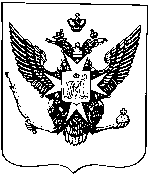 Муниципальные новости ПавловскаИнформационно-аналитический бюллетень21 апреля 2021 года                                                                                    Выпуск № 5_________________________________________________________________________________________________________________________________________________________________________________________________________________________________________________________________В номере: -РЕШЕНИЕ Муниципального Совета города Павловска от 21 апреля 2021 года № 4/1.1 «О принятии в первом чтении отчета об исполнении бюджета муниципального образования город Павловск за 2020 год»;-РЕШЕНИЕ Муниципального Совета города Павловска от 21 апреля 2021 года № 4/2.1 «О назначении публичных слушаний по отчету об исполнении бюджета муниципального образования город Павловск за 2020 год»;-РЕШЕНИЕ Муниципального Совета города Павловска от 21 апреля 2021 года № 4/3.1 «Об исполнении бюджета муниципального образования город Павловск за 1 квартал 2021 года»;-РЕШЕНИЕ Муниципального Совета города Павловска от 21 апреля 2021 года № 4/4.1 «О внесении изменений в Положение о бюджетном процессе в муниципальном образовании город Павловск, утвержденное решением Муниципального Совета города Павловска от 24.02.2016 № 2/2.1 (в ред. решения Муниципального Совета города Павловска от 26.09.2018 № 9/6.1), с учетом дополнений и изменений, принятых решениями Муниципального Совета города Павловска от 13.11.2019 № 14/4.1, от 18.11.2020 № 9/1.1, от 24.03.2021 № 3/4.1»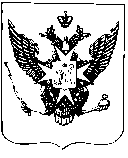 Муниципальный Советгорода ПавловскаРЕШЕНИЕот 21 апреля 2021 года							                    № 4/1.1О принятии в первом чтении отчета об исполнениибюджета муниципального образования город Павловск за 2020 год  	В соответствии со ст. 264.6 Бюджетного кодекса Российской Федерации, ст. 53 Устава внутригородского муниципального образования Санкт-Петербурга город Павловск, Положением о бюджетном процессе в муниципальном образовании город Павловск, утвержденным решением Муниципального Совета города Павловска от 24.02.2016 № 2/2.1 (в редакции решений №9/6.1 от 26.09.2018, №14/4.1 от 13.11.2019 №9/1.1 от 18.11.2020, №3/4.1 от 24.03.2021),		Муниципальный Совет города ПавловскаРЕШИЛ:          1.  Принять в первом чтении (за основу) отчет об исполнении бюджета муниципального образования город Павловск за 2020 год со следующими показателями:- доходы в сумме 82 313,8 тыс. руб., - расходы в сумме 74 752,8 тыс. руб., - профицит местного бюджета в сумме 7 561,0 тыс. руб.         2. Утвердить показатели исполнения бюджета муниципального образования город Павловск за 2020 год:- доходов бюджета муниципального образования город Павловск за 2020 год по кодамклассификации доходов согласно приложению 1;- расходов бюджета муниципального образования город Павловск за 2020 год по ведомственной структуре расходов бюджета согласно приложению 2; - расходов бюджета муниципального образования город Павловск за 2020 год по разделам и подразделам классификации расходов бюджета согласно приложению 3;- источников финансирования дефицита бюджета муниципального образования город Павловск за 2020 год по кодам классификации источников финансирования дефицитов бюджетов согласно приложению 4.        3.  Настоящее решение вступает в силу со дня его официального опубликования.        4. Контроль за исполнением настоящего решения возложить на Главу муниципального образования город Павловск.ВРИО Главы  муниципального образования город  Павловск									Г.Ю. ПавловСВЕДЕНИЯ О ХОДЕ ИСПОЛНЕНИЯ БЮДЖЕТАмуниципального образования город Павловск за 2020 год	Данные сведения публикуются в соответствии с со ст. 36 Бюджетного кодекса российской Федерации,  п. 6 ст. 52 Федерального закона от 06.10.2003 № 131-ФЗ «Об общих принципах организации местного самоуправления в Российской Федерации» и ч. 7 ст. 38 Закона Санкт-Петербурга от 23.09.2009 № 420-79 «Об организации местного самоуправления в Санкт-Петербурге»Сведения о доходах, расходах местного бюджета города Павловска* указываются кассовые расходы бюджетаСведения о численности муниципальных служащих органов местного самоуправления города Павловска, работников муниципальных учреждений с указанием фактических затрат на их денежное содержание** указываются совокупные сведения по всем органам местного самоуправления г. Павловска и всем муниципальным учреждениям** указываются фактические расходы по КОСГУ 211, 266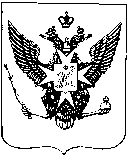 Муниципальный Советгорода ПавловскаРЕШЕНИЕот 21 апреля  2021 года							                      	№ 4/2.1О назначении публичных слушаний по отчету об исполнении бюджетамуниципального образованиягород Павловск за 2020 год  	В соответствии со ст. 28 Федерального Закона от 06.10.2003 № 131-ФЗ «Об общих принципах организации местного самоуправления в РФ», ст. 19 Закона Санкт-Петербурга от 23.09.2009 № 420-79 «Об организации местного самоуправления в Санкт-Петербурге», ст. 17 Устава внутригородского муниципального образования Санкт-Петербурга город  Павловск, Положением о бюджетном процессе в муниципальном образовании город Павловск, утвержденным решением Муниципального Совета города Павловска от 24.02.2016   № 2/2.1 (в редакции решений №9/6.1 от 26.09.2018, №14/4.1 от 13.11.2019, №9/1.1 от 18.11.2020, №3/4.1 от 24.03.2021),	Муниципальный Совет города ПавловскаРЕШИЛ:          1. Провести публичные слушания по отчёту об исполнении бюджета муниципального образования город Павловск 18 мая 2021 года в 16.00 в административном здании по адресу: г. Павловск, пер. Песчаный д. 11/16.	2. Поручить Местной администрации города Павловска осуществить подготовку к проведению публичных слушаний: не позднее, чем за 10 дней до дня проведения публичных слушаний обеспечить оповещение жителей муниципального образования о месте и времени проведения публичных слушаний, а также публикацию извещения и проекта муниципального правового акта - решения Муниципального Совета об утверждении отчёта об исполнении бюджета муниципального образования город Павловск за 2020 год.	3. Предложить населению муниципального образования город Павловск принять участие в публичных слушаниях.	4.  Настоящее решение вступает в силу со дня его официального опубликования.                    5. Контроль за исполнением настоящего решения возложить на Главу муниципального образования город Павловск.ВРИО Главы муниципального образования город Павловск				                                                       Г.Ю. ПавловМуниципальный Советгорода ПавловскаРЕШЕНИЕот 21 апреля 2021 года									№ 4/3.1Об исполнении бюджета муниципального образования город Павловск за 1 квартал 2021 годаВ соответствии Бюджетным кодексом Российской Федерации, Уставом муниципального образования города Павловска, Положением о бюджетном процессе в муниципальном образовании город Павловск  Муниципальный Совет города Павловска РЕШИЛ:	1. Принять к сведению отчет Местной администрации города Павловска об исполнении бюджета муниципального образования город Павловск за 1 квартал 2021 года.	2. Опубликовать ежеквартальные сведения о ходе исполнения местного бюджета и о численности муниципальных служащих органов местного самоуправления с указанием фактических затрат на их денежное содержание на официальном сайте муниципального образования и в информационно-аналитическом бюллетене «Муниципальные новости города Павловска».	3. Настоящее решение вступает в силу со дня принятия.ВРИО Глава муниципального образования город  Павловск									Г.Ю. ПавловСВЕДЕНИЯ О ХОДЕ ИСПОЛНЕНИЯ БЮДЖЕТАмуниципального образования город Павловск за 1 квартал 2021 года	Данные сведения публикуются в соответствии с со ст. 36 Бюджетного кодекса российской Федерации,  п. 6 ст. 52 Федерального закона от 06.10.2003 № 131-ФЗ «Об общих принципах организации местного самоуправления в Российской Федерации» и ч. 7 ст. 38 Закона Санкт-Петербурга от 23.09.2009 № 420-79 «Об организации местного самоуправления в Санкт-Петербурге»Сведения о доходах, расходах местного бюджета города Павловска* указываются кассовые расходы бюджетаСведения о численности муниципальных служащих органов местного самоуправления города Павловска, работников муниципальных учреждений с указанием фактических затратна их денежное содержание** указываются совокупные сведения по всем органам местного самоуправления г. Павловска и всем муниципальным учреждениям** указываются фактические расходы по КОСГУ 211, 266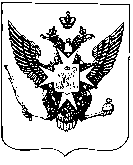 Муниципальный Советгорода ПавловскаРЕШЕНИЕот 21 апреля 2021 года							               № 4/4.1	В соответствии с Федеральным законом от 06.10.2003  № 131-ФЗ «Об общих принципах организации местного самоуправления в Российской Федерации», Бюджетным кодексом Российской Федерации, Налоговым кодексом Российской Федерации, Уставом внутригородского муниципального образования Санкт-Петербурга город Павловск, принимая во внимание  заключение Юридического комитета Администрации Губернатора Санкт-Петербурга от 30.03.2021 № 15-21-441/21-0-0,   Муниципальный Совет города ПавловскаРЕШИЛ:	1. Внести в Положение о бюджетном процессе в муниципальном образовании город Павловск, утвержденное решением Муниципального Совета города Павловска от 24.02.2016 № 2/2.1 (в ред. решения Муниципального Совета города Павловска от 26.09.2018 № 9/6.1), с учетом дополнений и изменений, принятых решениями Муниципального Совета города Павловска от 13.11.2019 № 14/4.1, от 18.11.2020 № 9/1.1, от 24.03.2021 № 3/4.1  следующие изменения:	1.1. Пункт 4 статьи 5 Положения изложить в следующей редакции:«4)  устанавливает порядок разработки прогноза социально-экономического развития МО г. Павловск, проекта местного бюджета;»	1.2. Статью 14 Положения исключить;	1.3. Статью 21 Положения изложить в следующей редакции:«Статья 21. Общие положения рассмотрения и утверждения местного бюджета            1. В решении о местном бюджете должны содержаться основные характеристики местного бюджета, к которым относятся общий объем доходов бюджета, общий объем расходов, дефицит (профицит) местного бюджета, а также иные показатели, установленные Бюджетным кодексом Российской Федерации, законами Санкт-Петербурга, муниципальными правовыми актами МС г. Павловска  (кроме решения о местном бюджете).           2. Решением о местном  бюджете утверждаются:- перечень главных администраторов доходов бюджета;- перечень главных администраторов источников финансирования дефицита бюджета; - распределение бюджетных ассигнований по разделам, подразделам, целевым статьям, группам видов расходов классификации расходов бюджетов на очередной финансовый год и плановый период, а также по разделам и подразделам классификации расходов бюджетов в случаях, установленных соответственно Бюджетным кодексом Российской Федерации, законом Санкт-Петербурга, муниципальным правовым актом МС г. Павловска или настоящим Положением; - ведомственная структура расходов бюджета на очередной финансовый год и плановый период;- общий объем бюджетных ассигнований, направляемых на исполнение публичных нормативных обязательств;- объем межбюджетных трансфертов, получаемых из других бюджетов и (или) предоставляемых другим бюджетам бюджетной системы Российской Федерации в очередном финансовом году и плановом периоде;- общий объем условно утверждаемых (утвержденных) расходов в случае утверждения бюджета на очередной финансовый год и плановый период на первый год планового периода в объеме не менее 2,5 процента общего объема расходов бюджета (без учета расходов бюджета, предусмотренных за счет межбюджетных трансфертов из других бюджетов бюджетной системы Российской Федерации, имеющих целевое назначение), на второй год планового периода в объеме не менее 5 процентов общего объема расходов бюджета (без учета расходов бюджета, предусмотренных за счет межбюджетных трансфертов из других бюджетов бюджетной системы Российской Федерации, имеющих целевое назначение);- источники финансирования дефицита бюджета на очередной финансовый год и плановый период;- верхний предел муниципального внутреннего долга по состоянию на 1 января года, следующего за очередным финансовым годом и каждым годом планового периода, с указанием в том числе верхнего предела долга по муниципальным гарантиям;-  иные  показатели  местного  бюджета,  установленные  соответственно  Бюджетным кодексом Российской Федерации, законом Санкт-Петербурга, муниципальным правовым актом МС г. Павловска и настоящим Положением.          3. В случае утверждения бюджета на  очередной  финансовый  год  и  плановый  период проект решения о бюджете утверждается путем изменения параметров планового периода утвержденного бюджета и добавления к ним параметров второго года планового периода проекта бюджета.Изменение  параметров  планового  периода  местного  бюджета  осуществляется  в соответствии с настоящим Положением.	4.  Под  условно  утверждаемыми  (утвержденными)  расходами  понимаются  не распределенные  в  плановом  периоде  в  соответствии  с  классификацией  расходов бюджетов бюджетные ассигнования.	5.  Решением о бюджете может быть предусмотрено использование доходов бюджета по отдельным видам (подвидам) неналоговых доходов, предлагаемых к введению (отражению в бюджете) начиная с очередного финансового года, на цели, установленные решением о бюджете, сверх соответствующих бюджетных ассигнований и (или) общего объема расходов бюджета.»1.4. Статью 22 Положения изложить в следующей редакции:«Статья 22. Документы и материалы, представляемые в Муниципальный Совет г. Павловска одновременно с проектом местного бюджетаОдновременно с проектом решения о местном бюджете в МС г. Павловска представляются:- электронная копия проекта решения о местном бюджете со всеми приложениями;- основные направления бюджетной политики МО г. Павловск; - предварительные  итоги  социально-экономического  развития  МО г. Павловск за  истекший  период  текущего  финансового  года  и  ожидаемые  итоги социально-экономического  развития  муниципального  образования  за  текущий финансовый год; - прогноз социально-экономического развития МО г. Павловск;- прогноз  основных характеристик  (общий  объем  доходов,  общий  объем  расходов, дефицита (профицита) бюджета) муниципального образования на очередной финансовый год и плановый период;- пояснительная записка к проекту бюджета;- расчеты и обоснования по доходам и расходам проекта местного бюджета;- верхний предел муниципального внутреннего долга на 1 января года, следующего за очередным финансовым годом и каждым годом планового периода;- оценка ожидаемого исполнения бюджета на текущий финансовый год;- предложенные  МС г. Павловска  проекты  бюджетных  смет  указанного органа,  представляемые  в  случае  возникновения  разногласий  с  финансовым  органом  в отношении указанных бюджетных смет;- в случае утверждения решением о местном бюджете распределения бюджетных ассигнований по муниципальным программам и непрограммным направлениям деятельности к проекту решения о местном бюджете представляются паспорта муниципальных программ (проекты изменений в указанные паспорта);- реестр источников доходов местного бюджета;- иные документы и материалы.В случае утверждения решением о бюджете распределения бюджетных ассигнований по муниципальным программам и непрограммным направлениям деятельности к проекту решения о бюджете представляются паспорта муниципальных программ (проекты изменений в указанные паспорта).В случае, если проект решения о бюджете не содержит приложение с распределением бюджетных ассигнований по разделам и подразделам классификации расходов бюджетов, приложение с распределением бюджетных ассигнований по разделам и подразделам классификации расходов бюджетов включается в состав приложений к пояснительной записке к проекту решения о бюджете.»	1.3. Статью 37 Положения исключить.	1.4.Статью 40 Положения изложить в следующей редакции:«Статья 40. Полномочия органов  внутреннего муниципального финансового контроля по осуществлению внутреннего муниципального финансового контроля	1. Полномочиями органов  внутреннего муниципального финансового контроля по осуществлению внутреннего муниципального финансового контроля являются:	- контроль за соблюдением положений правовых актов, регулирующих бюджетные правоотношения, в том числе устанавливающих требования к бухгалтерскому учету и составлению и представлению бухгалтерской (финансовой) отчетности муниципальных учреждений;	- контроль за соблюдением положений правовых актов, обусловливающих публичные нормативные обязательства и обязательства по иным выплатам физическим лицам из местного бюджета, а также за соблюдением условий договоров (соглашений) о предоставлении средств из местного бюджета, муниципальных контрактов;	- контроль за соблюдением условий договоров (соглашений), заключенных в целях исполнения договоров (соглашений) о предоставлении средств из местного бюджета, а также условий договоров (соглашений), заключенных в целях исполнения муниципальных контрактов;	- контроль за достоверностью отчетов о результатах предоставления и (или) использования бюджетных средств (средств, предоставленных из бюджета), в том числе отчетов о реализации муниципальных программ, отчетов об исполнении муниципальных заданий, отчетов о достижении значений показателей результативности предоставления средств из бюджета;	- контроль в сфере закупок, предусмотренный законодательством Российской Федерации о контрактной системе в сфере закупок товаров, работ, услуг для обеспечения государственных и муниципальных нужд.	2.  При осуществлении полномочий по внутреннему муниципальному финансовому контролю  органами  внутреннего муниципального финансового контроля:	проводятся проверки, ревизии и обследования;	направляются объектам контроля акты, заключения, представления и (или) предписания;	направляются финансовым органам уведомления о применении бюджетных мер принуждения;	осуществляется производство по делам об административных правонарушениях в порядке, установленном законодательством об административных правонарушениях;	назначается (организуется) проведение экспертиз, необходимых для проведения проверок, ревизий и обследований;	получается необходимый для осуществления внутреннего муниципального финансового контроля постоянный доступ к муниципальным информационным системам в соответствии с законодательством Российской Федерации об информации,информационных технологиях и о защите информации, законодательством Российской Федерации о государственной и иной охраняемой законом тайне;	направляются в суд иски о признании осуществленных закупок товаров, работ, услуг для обеспечения муниципальных нужд недействительными в соответствии с Гражданским кодексом Российской Федерации.	3. Внутренний муниципальный финансовый контроль осуществляется в соответствии с федеральными стандартами, утвержденными нормативными правовыми актами Правительства Российской Федерации.	Органы  внутреннего муниципального финансового контроля могут издавать ведомственные правовые акты (стандарты), обеспечивающие осуществление полномочий по внутреннему муниципальному финансовому контролю, в случаях, предусмотренных федеральными стандартами внутреннего муниципального финансового контроля.»1.5. Статью 41 Положения исключить.	2. Настоящее решение вступает в силу со дня его официального опубликования.	3. Контроль за исполнением настоящего решения возложить на постоянную комиссию Муниципального Совета города Павловска по экономическим вопросам.ВРИО Главы муниципального образованиягород  Павловск			                                      		Г.Ю. ПавловИнформационно-аналитический бюллетень «Муниципальные новости Павловска», выпуск № 5 от 21.04.2021Официальное издание Муниципального Совета города Павловска. Учредитель, редакция, издатель: Муниципальный Совет города ПавловскаГлавный редактор: Зибарев В.В. Адрес редакции: 196620, Санкт-Петербург, г. Павловск, Песчаный пер., д. 11/16, телефон: 465-17-73. Тираж 100 экз.Отпечатано на копировальном оборудовании Местной администрации города Павловска, г. Павловск, Песчаный пер., д. 11/16.Распространяется бесплатно.ОТЧЕТ ОБ ИСПОЛНЕНИИ БЮДЖЕТА МУНИЦИПАЛЬНОГО ОБРАЗОВАНИЯ ГОРОД ПАВЛОВСК за 2020 годаОТЧЕТ ОБ ИСПОЛНЕНИИ БЮДЖЕТА МУНИЦИПАЛЬНОГО ОБРАЗОВАНИЯ ГОРОД ПАВЛОВСК за 2020 годаОТЧЕТ ОБ ИСПОЛНЕНИИ БЮДЖЕТА МУНИЦИПАЛЬНОГО ОБРАЗОВАНИЯ ГОРОД ПАВЛОВСК за 2020 годаОТЧЕТ ОБ ИСПОЛНЕНИИ БЮДЖЕТА МУНИЦИПАЛЬНОГО ОБРАЗОВАНИЯ ГОРОД ПАВЛОВСК за 2020 годаОТЧЕТ ОБ ИСПОЛНЕНИИ БЮДЖЕТА МУНИЦИПАЛЬНОГО ОБРАЗОВАНИЯ ГОРОД ПАВЛОВСК за 2020 годаОТЧЕТ ОБ ИСПОЛНЕНИИ БЮДЖЕТА МУНИЦИПАЛЬНОГО ОБРАЗОВАНИЯ ГОРОД ПАВЛОВСК за 2020 годаОТЧЕТ ОБ ИСПОЛНЕНИИ БЮДЖЕТА МУНИЦИПАЛЬНОГО ОБРАЗОВАНИЯ ГОРОД ПАВЛОВСК за 2020 года     Приложение №1     Приложение №1     Приложение №1     Приложение №1 к решению Муниципального Совета к решению Муниципального Совета к решению Муниципального Совета к решению Муниципального Советагорода Павловска №  4/1.1 от 21.04.2021   города Павловска №  4/1.1 от 21.04.2021   города Павловска №  4/1.1 от 21.04.2021   города Павловска №  4/1.1 от 21.04.2021   Показатели доходов бюджета муниципального образования город Павловск за  2020 года по кодам классификации доходов бюджетовПоказатели доходов бюджета муниципального образования город Павловск за  2020 года по кодам классификации доходов бюджетовПоказатели доходов бюджета муниципального образования город Павловск за  2020 года по кодам классификации доходов бюджетовПоказатели доходов бюджета муниципального образования город Павловск за  2020 года по кодам классификации доходов бюджетовПоказатели доходов бюджета муниципального образования город Павловск за  2020 года по кодам классификации доходов бюджетовПоказатели доходов бюджета муниципального образования город Павловск за  2020 года по кодам классификации доходов бюджетовПоказатели доходов бюджета муниципального образования город Павловск за  2020 года по кодам классификации доходов бюджетовтыс. руб.тыс. руб.№ п/пКод Код Источники доходовПлан на 2020 годИсполнено за год, тыс. руб.% исполнения за год№ п/пКод Код Источники доходовПлан на 2020 годИсполнено за год, тыс. руб.% исполнения за годI0001 00 00000 00 0000 000 НАЛОГОВЫЕ И НЕНАЛОГОВЫЕ ДОХОДЫ46 591,652 382,7112,4%10001 05 00000 00 0000 000НАЛОГИ НА СОВОКУПНЫЙ ДОХОД39 817,043 289,7108,7%1.11821 05 01000 00 0000 110Налог, взимаемый в связи с применением упрощенной системы налогообложения36 400,038 821,0106,7%1.1.11821 05 01011 01 0000 110Налог, взимаемый с налогоплательщиков, выбравших в качестве объекта налогообложения доходы30 400,029 746,897,9%1.1.21821 05 01021 01 0000 110Налог, взимаемый с налогоплательщиков, выбравших в качестве объекта налогообложения доходы, уменьшенные на величину расходов (в том числе минимальный налог, зачисляемый в бюджеты субъектов Российской Федерации)6 000,09 074,0151,2%1.1.31821 05 01050 01 0000 110Минимальный налог, зачисляемый в бюджеты субъектов Российской Федерации (за налоговые периоды, истекшие до 1 января 2016 года)0,00,20,0%1.2.1821 05 02010 02 0000 110Единый налог на вмененный доход для отдельных видов деятельности2 000,02 601,5130,1%1.3.1821 05 02020 02 0000 110Единый налог на вмененный доход для отдельных видов деятельности (за налоговые периоды, истекшие до 1 января 2011 года)0,00,91.4.1821 05 04030 02 0000 110Налог, взимаемый  в связи с применением патентной системы налогообложения, зачисляемый в бюджеты городов федерального значения1 417,01 866,3131,7%2.0001 11 00000 00 0000 000ДОХОДЫ ОТ ИСПОЛЬЗОВАНИЯ ИМУЩЕСТВА, НАХОДЯЩЕГОСЯ В ГОСУДАРСТВЕННОЙ И МУНИЦИПАЛЬНОЙ СОБСТВЕННОСТИ6 000,08 116,2135,3%2.1.0001 11 05000 00 0000 120Доходы, получаемые в виде арендной либо иной платы за передачу в возмездное пользование государственного и муниципального имущества (за исключением имущества бюджетных и автономных учреждений, а также имущества государственных и муниципальных унитарных предприятий, в том числе казенных)6 000,08 116,2135,3%2.1.1.0001 11 05010 00 0000 120Доходы, получаемые в виде арендной платы за земельные участки, государственная собственность на которые не разграничена, а также средства от продажи права на заключение договоров аренды указанных земельных участков6 000,08 116,2135,3%2.1.1.1.8301 11 05011 02 0000 120Доходы, получаемые в виде арендной платы за земельные участки, государственная собственность на которые не разграничена и которые расположены в границах городов федерального значения, а также средства от продажи права на заключение договоров аренды указанных земельных участков6 000,08 116,2135,3%2.1.1.1.1.8301 11 05011 02 0100 120Арендная плата и поступления от продажи права на заключение договоров аренды земельных участков, за исключением земельных участков, предоставленных на инвестиционных условиях6 000,08 116,2135,3%3.0001 13 00000 00 0000 000ДОХОДЫ ОТ ОКАЗАНИЯ ПЛАТНЫХ УСЛУГ И КОМПЕНСАЦИИ ЗАТРАТ ГОСУДАРСТВА228,0228,0100,0%3.1.0001 13 02990 00 0000 130Прочие доходы от компенсации затрат государства228,0228,0100,0%3.1.1.0001 13 02993 03 0000 130Прочие доходы от компенсации затрат бюджетов внутригородских муниципальных образований городов федерального значения228,0228,0100,0%3.1.1.1.8671 13 02993 03 0100 130Средства, составляющие восстановительную стоимость зеленых насаждений, произраставших на территории зеленых насаждений внутриквартального озеленения, подлежащие зачислению в бюджеты внутригородских муниципальных образований в соответствии с законами Санкт-Петербурга228,0228,0100,0%4.0001 16 00000 00 0000 000ШТРАФЫ, САНКЦИИ, ВОЗМЕЩЕНИЕ УЩЕРБА546,6748,8137,0%4.1.0001 16 02000 02 0000 140Административные штрафы, установленные законами субъектов Российской Федерации об административных правонарушениях364,0365,5100,4%4.1.1.000
1 16 02010 02 0000 140Административные штрафы, установленные законами субъектов Российской Федерации об административных правонарушениях, за нарушение законов и иных нормативных правовых актов субъектов Российской Федерации364,0365,5100,4%4.1.1.1.806
1 16 02010 02 0000 140Штрафы, предусмотренные статьями 12-37-1, 44 Закона Санкт-Петербурга от 12.05.2010 № 273-70 «Об административных правонарушениях в Санкт-Петербурге»350,0350,0100,0%4.1.1.2.805
1 16 02010 02 0000 140Штрафы, предусмотренные статьями 12-37-1, 44 Закона Санкт-Петербурга от 12.05.2010 № 273-70 «Об административных правонарушениях в Санкт-Петербурге»0,06,54.1.1.3.861
1 16 02010 02 0000 140Штрафы, предусмотренные статьями 12-37-1, 44 Закона Санкт-Петербурга от 12.05.2010 № 273-70 «Об административных правонарушениях в Санкт-Петербурге»14,09,064,3%4.2.0001 16 10000 00 0000 140Платежи в целях возмещения причиненного ущерба (убытка)181,3382,0210,7%4.2.1.0001 16 10120 00 0000 140Доходы от денежных взысканий (штрафов), поступающие в счет погашения задолженности, образовавшейся до 1 января 2020 года, подлежащие зачислению в бюджеты бюджетной системы Российской федерации, по нормативам действовавшим в 2019 году181,3382,0210,7%4.2.1.11821 16 10123 01 0031 140Доходы от денежных взысканий (штрафов), поступающие в счет погашения задолженности, образовавшейся до 1 января 2020 года, подлежащие зачислению в бюджет муниципального образования по нормативам действовавшим в 2019 году (доходы бюджетов внутригородских муниципальных образований городов федерального значения за исключением доходов, направляемых на формирование муниципального дорожного фонда, а также иных платежей в случае принятия решения финансовым органом муниципального образования о раздельном учете задолженности)0,0-1,58071 16 10123 01 0031 140Доходы от денежных взысканий (штрафов), поступающие в счет погашения задолженности, образовавшейся до 1 января 2020 года, подлежащие зачислению в бюджет муниципального образования по нормативам действовавшим в 2019 году (доходы бюджетов внутригородских муниципальных образований городов федерального значения за исключением доходов, направляемых на формирование муниципального дорожного фонда, а также иных платежей в случае принятия решения финансовым органом муниципального образования о раздельном учете задолженности)181,3260,0143,4%4.2.1.28061 16 10123 01 0031 140Доходы от денежных взысканий (штрафов), поступающие в счет погашения задолженности, образовавшейся до 1 января 2020 года, подлежащие зачислению в бюджет муниципального образования по нормативам действовавшим в 2019 году (доходы бюджетов внутригородских муниципальных образований городов федерального значения за исключением доходов, направляемых на формирование муниципального дорожного фонда, а также иных платежей в случае принятия решения финансовым органом муниципального образования о раздельном учете задолженности)120,08571 16 10123 01 0031 140Доходы от денежных взысканий (штрафов), поступающие в счет погашения задолженности, образовавшейся до 1 января 2020 года, подлежащие зачислению в бюджет муниципального образования по нормативам действовавшим в 2019 году (доходы бюджетов внутригородских муниципальных образований городов федерального значения за исключением доходов, направляемых на формирование муниципального дорожного фонда, а также иных платежей в случае принятия решения финансовым органом муниципального образования о раздельном учете задолженности)-4,04.2.1.38611 16 10123 01 0031 140Доходы от денежных взысканий (штрафов), поступающие в счет погашения задолженности, образовавшейся до 1 января 2020 года, подлежащие зачислению в бюджет муниципального образования по нормативам действовавшим в 2019 году (доходы бюджетов внутригородских муниципальных образований городов федерального значения за исключением доходов, направляемых на формирование муниципального дорожного фонда, а также иных платежей в случае принятия решения финансовым органом муниципального образования о раздельном учете задолженности)0,07,54.3.0001 16 07010 00 0000 140Штрафы, неустойки, пени, уплаченные в случае просрочки исполнения поставщиком (подрядчиком, исполнителем) обязательств, предусмотренных государственным (муниципальным) контрактом1,31,34.3.1.9871 16 07010 03 0000 140Штрафы, неустойки, пени, уплаченные в случае просрочки исполнения поставщиком (подрядчиком, исполнителем) обязательств, предусмотренных муниципальным контрактом, заключенным муниципальным органом, казенным учреждением внутригородского муниципального образования города федерального значения (муниципальным)1,31,34.4.0001 16 07090 00 0000 140Иные штрафы, неустойки, пени, уплаченные в соответствии с законом или договором в случае неисполнения или ненадлежащего исполнения обязательств перед государственным (муниципальным) органом, казенным учреждением, Центральным банком Российской Федерации0,00,04.4.1.9871 16 07090 03 0000 140Иные штрафы, неустойки, пени, уплаченные в соответствии с законом или договором в случае неисполнения или ненадлежащего исполнения обязательств перед муниципальным органом, (муниципальным казенным учреждением) внутригородского муниципального образования города федерального значения0,00,05.0001 17 00000 00 0000 000ПРОЧИЕ НЕНАЛОГОВЫЕ ДОХОДЫ0,00,05.1.0001 17 01000 00 0000 180Невыясненные поступления0,00,05.1.1.9871 17 01030 03 0000 180Невыясненные поступления, зачисляемые в  бюджеты внутригородских муниципальных образований городов федерального значения0,00,05.2.9871 17 05000 00 0000 180Прочие неналоговые доходы0,00,05.2.1.9871 17 05030 03 0000 180Прочие неналоговые доходы бюджетов внутригородских муниципальных образований городов федерального значения0,00,05.2.1.1.9871 17 05030 03 0200 180Другие подвиды прочих неналоговых доходов бюджетов внутригородских муниципальных образований Санкт-Петербурга0,00,0II0002 00 00000 00 0000 000БЕЗВОЗМЕЗДНЫЕ ПОСТУПЛЕНИЯ30 124,629 931,199,4%1.0002 02 00000 00 0000 000Безвозмездные поступления от других бюджетов бюджетной системы РФ30 124,629 931,199,4%1.1.0002 02 10000 00 0000 150Дотации бюджетам бюджетной системы Российской Федерации 2 987,22 987,2100,0%1.1.1.0002 02 19999 00 0000 150Прочие дотации2 987,22 987,2100,0%1.1.1.1.9872 02 19999 03 0000 150Прочие дотации бюджетам внутригородских муниципальных образований городов федерального значения2 987,22 987,2100,0%1.2.0002 02 30000 00 0000 150Субвенции бюджетам бюджетной системы Российской Федерации27 137,426 943,999,3%1.2.1.0002 02 30024 00 0000 150Субвенции местным бюджетам на выполнение передаваемых полномочий субъектов Российской Федерации19 590,619 555,899,8%1.2.1.1.9872 02 30024 03 0000 150Субвенции бюджетам внутригородских муниципальных образований городов федерального значения на выполнение передаваемых полномочий субъектов Российской Федерации19 590,619 555,899,8%1.2.1.1.19872 02 30024 03 0100 150Субвенции бюджетам внутригородских муниципальных образований  Санкт-Петербурга на исполнение отдельных государственных полномочий Санкт-Петербурга по организации и осуществлению деятельности по опеке и попечительству2 600,92 566,198,7%1.2.1.1.29872 02 30024 03 0200 150Субвенции  бюджетам внутригородских муниципальных образований Санкт-Петербурга на исполнение отдельного государственного полномочия Санкт-Петербурга по определению должностных лиц, уполномоченных составлять протоколы об административных правонарушениях, и составлению протоколов об административных правонарушениях7,57,5100,0%1.2.1.1.39872 02 30024 03 0300 150Субвенции  бюджетам внутригородских муниципальных образований Санкт-Петербурга на исполнение отдельного государственного полномочия Санкт-Петербурга по организации и осуществлению уборки и санитарной очистки территорий16 982,216 982,2100,0%1.2.2.0002 02 30027 00 0000 150Субвенции бюджетам  на содержание ребенка в семье опекуна и приемной семье, а также вознаграждение, причитающееся приемному родителю7 546,87 388,197,9%1.2.2.19872 02 30027 03 0000 150Субвенции бюджетам внутригородских муниципальных образований городов федерального значения на содержание ребенка в семье опекуна и приемной семье, а также вознаграждение, причитающееся приемному родителю7 546,87 388,197,9%1.2.2.1.19872 02 30027 03 0100 150Субвенции бюджетам внутригородских муниципальных образований  Санкт-Петербурга на содержание ребенка в семье опекуна и приемной семье4 325,74 222,797,6%1.2.2.1.29872 02 30027 03 0200 150Субвенции бюджетам внутригородских муниципальных образований  Санкт-Петербурга на вознаграждение, причитающееся приемному родителю3 221,13 165,498,3%20002 08 00000 00 0000  150 Перечисления для осуществления возврата (зачета) излишне уплаченных или излишне взысканных сумм налогов, сборов и иных платежей, а также сумм процентов за несвоевременное осуществление такого возврата и процентов, начисленных на излишне взысканные суммы0,00,02.1.9872 08 03000 03 0000 150Перечисления из бюджетов внутригородских муниципальных образований городов федерального значения (в бюджеты внутригородских муниципальных образований городов федерального значения) для осуществления возврата (зачета) излишне уплаченных или излишне взысканных сумм налогов, сборов и иных платежей, а также сумм процентов за несвоевременное осуществление такого возврата и процентов, начисленных на излишне взысканные суммы0,00,0ИТОГО ДОХОДОВ76 716,282 313,8107,3%Приложение №2Приложение №2Приложение №2Приложение №2Приложение №2к решению Муниципального Советак решению Муниципального Советак решению Муниципального Советак решению Муниципального Советак решению Муниципального Советагорода Павловска №  4/1.1 от 21.04.2021 города Павловска №  4/1.1 от 21.04.2021 города Павловска №  4/1.1 от 21.04.2021 города Павловска №  4/1.1 от 21.04.2021 города Павловска №  4/1.1 от 21.04.2021 Показатели расходов бюджета муниципального образования город Павловск за 2020 год по ведомственной структуре расходов бюджетаПоказатели расходов бюджета муниципального образования город Павловск за 2020 год по ведомственной структуре расходов бюджетаПоказатели расходов бюджета муниципального образования город Павловск за 2020 год по ведомственной структуре расходов бюджетаПоказатели расходов бюджета муниципального образования город Павловск за 2020 год по ведомственной структуре расходов бюджетаПоказатели расходов бюджета муниципального образования город Павловск за 2020 год по ведомственной структуре расходов бюджетаПоказатели расходов бюджета муниципального образования город Павловск за 2020 год по ведомственной структуре расходов бюджетаПоказатели расходов бюджета муниципального образования город Павловск за 2020 год по ведомственной структуре расходов бюджетаПоказатели расходов бюджета муниципального образования город Павловск за 2020 год по ведомственной структуре расходов бюджетаПоказатели расходов бюджета муниципального образования город Павловск за 2020 год по ведомственной структуре расходов бюджетаПоказатели расходов бюджета муниципального образования город Павловск за 2020 год по ведомственной структуре расходов бюджета (тыс. руб.) (тыс. руб.) (тыс. руб.) (тыс. руб.)№ п/пНаименование статейКод ГРБСкод разделаКод подразделаКод целевой статьиКод вида расходов План на 2020 годИсполнено за год% исполнения за год№ п/пНаименование статейКод ГРБСкод разделаКод подразделаКод целевой статьиКод вида расходов План на 2020 годИсполнено за год% исполнения за год1.МУНИЦИПАЛЬНЫЙ СОВЕТ ГОРОДА ПАВЛОВСКА8933 217,03 199,199,4%1.1.Общегосударственные вопросы89301003 217,03 199,199,4%1.1.1.Функционирование высшего должностного лица субъекта Российской Федерации и муниципального образования89301 021 379,91 378,899,9%1.1.1.1.Глава муниципального образования89301 02002 00 00 0101 379,91 378,899,9%1.1.1.1.1.Расходы на выплату персоналу в целях обеспечения выполнения функций государственными (муниципальными) органами, казенными учреждениями, органами управления государственными внебюджетными фондами8930102002 00 00 0101001 379,91 378,899,9%1.1.2.Функционирование законодательных (представительных) органов государственной власти и представительных органов муниципальных образований89301031 741,11 724,399,0%1.1.2.1.Аппарат представительного органа муниципального образования8930103002 00 00 0211 741,11 724,399,0%1.1.2.1.2.Расходы на выплату персоналу в целях обеспечения выполнения функций государственными (муниципальными) органами, казенными учреждениями, органами управления государственными внебюджетными фондами8930103002 00 00 0211001 545,91 541,799,7%1.1.2.1.1.Закупка товаров, работ и услуг для обеспечения государственных (муниципальных) нужд8930103002 00 00 021200195,2182,693,5%1.3.Другие общегосударственные вопросы893011396,096,0100,0%1.3.1.Уплата членских взносов на осуществление деятельности Совета муниципальных образований Санкт-Петербурга и содержание его органов8930113093 00 00 00096,096,0100,0%1.3.1.1.Иные бюджетные ассигнования8930113093 00 00 00080096,096,0100,0%2.МЕСТНАЯ АДМИНИСТРАЦИЯ ГОРОДА ПАВЛОВСКА98773 499,271 553,797,4%2.1.Общегосударственные вопросы987010014 480,614 345,899,1%2.1.1.Функционирование Правительства Российской Федерации, высших исполнительных органов государственной  власти субъектов Российской Федерации, местных администраций987010413 535,413 401,199,0%2.1.1.1.Глава местной администрации (исполнительно-распорядительного органа муниципального образования)9870104002 00 00 0311 379,91 324,996,0%2.1.1.1.1.Расходы на выплату персоналу в целях обеспечения выполнения функций государственными (муниципальными) органами, казенными учреждениями, органами управления государственными внебюджетными фондами9870104002 00 00  0311001 379,91 324,996,0%2.1.1.2.Содержание и обеспечение деятельности местной администрации по решению вопросов местного значения9870104002 00 00 0329 554,69 510,099,5%2.1.1.2.1.Расходы на выплату персоналу в целях обеспечения выполнения функций государственными (муниципальными) органами, казенными учреждениями, органами управления государственными внебюджетными фондами9870104002 00 00 0321007 304,77 304,5100,0%2.1.1.2.2.Закупка товаров, работ и услуг для обеспечения государственных (муниципальных) нужд9870104002 00 00 0322002 249,72 205,398,0%2.1.1.2.3.Иные бюджетные ассигнования9870104002 00 00 0328000,20,2100,0%2.1.1.3.Расходы на исполнение государственного полномочия Санкт-Петербурга по организации и осуществлению  деятельности по опеке и попечительству за счёт субвенций из бюджета Санкт - Петербурга987010400 20 0G0 8502 600,92 566,298,7%2.1.1.3.1Расходы на выплату персоналу в целях обеспечения выполнения функций государственными (муниципальными) органами, казенными учреждениями, органами управления государственными внебюджетными фондами987010400 20 0G0 8501002 429,02 411,899,3%2.1.1.3.1.1.Закупка товаров, работ и услуг для обеспечения государственных (муниципальных) нужд987010400 20 0G0 850200171,9154,489,8%2.1.2.1.Другие общегосударственные вопросы9870113945,2944,799,9%2.1.2.1.1.Осуществление закупок товаров, работ, услуг для обеспечения муниципальных нужд9870113091 00 00 000830,0829,7100,0%2.1.2.1.1.1Закупка товаров, работ и услуг для обеспечения государственных (муниципальных) нужд9870113091 00 00 000200830,0829,7100,0%2.1.2.1.2.Участие в деятельности по профилактике правонарушений в муниципальном образовании город Павловск 9870113092 01 00 00011,811,799,2%2.1.2.1.2.1.Закупка товаров, работ и услуг для обеспечения государственных (муниципальных) нужд9870113092 01 00 00020011,811,799,2%2.1.2.1.3.Участие в  профилактике терроризма и экстремизма, а также в минимизации и (или) ликвидации последствий проявления терроризма и экстремизма на территории муниципального образования город Павловск9870113092 02 00 00011,811,799,2%2.1.2.1.3.1.Закупка товаров, работ и услуг для обеспечения государственных (муниципальных) нужд9870113092 02 00 00020011,811,799,2%2.1.2.1.4.Расходы на исполнение государственного полномочия Санкт-Петербурга по составлению протоколов об административных правонарушениях за счёт субвенций из Бюджета Санкт-Петербурга987011309 20 0G0 1007,57,5100,0%2.1.2.1.4.1.Закупка товаров, работ и услуг для обеспечения государственных (муниципальных) нужд987011309 20 0G0 1002007,57,5100,0%2.1.2.1.5.Участие в реализации мер по профилактике дорожно-транспортного травматизма на территории муниципального образования город Павловск, включая размещение, содержание и ремонт искусственных неровностей на внутриквартальных проездах9870113092 05 00 00084,184,1100,0%2.1.2.1.5.1.Закупка товаров, работ и услуг для обеспечения государственных (муниципальных) нужд9870113092 05 00 00020084,184,1100,0%2.3.Национальная экономика98704003 884,43 884,4100,0%2.3.1.Общеэкономические вопросы9870401541,4541,4100,0%2.3.1.1.Участие в организации и финансировании временного трудоустройства несовершеннолетних в возрасте от 14 до 18 лет в свободное от учебы время987040151 00 000 140541,4541,4100,0%2.3.1.1.1.Закупка товаров, работ и услуг для обеспечения государственных (муниципальных) нужд987040151 00 000 140200541,4541,4100,0%2.3.2                                                                           Дорожное хозяйство (дорожные фонды)98704093 343,03 343,0100,0%2.3.2.1.Текущий ремонт и содержание дорог, расположенных в пределах границ муниципального образования (в соответствии с перечнем, утвержденным Правительством Санкт-Петербурга)987040931 50 000 2503 343,03 343,0100,0%2.3.2.1.1.Закупка товаров, работ и услуг для государственных (муниципальных) нужд987040931 50 000 2502003 343,03 343,0100,0%2.4.Жилищно-коммунальное хозяйство987050040 677,440 670,0100,0%2.4.1Благоустройство987050340 677,440 670,0100,0%2.4.1.1.Содержание внутриквартальных территорий, проектирование благоустройства, размещение, содержание, включая ремонт, оборудования и элементов благоустройства, размещение покрытий и контейнерных площадок на внутриквартальных территориях987050360 00 000 3011 592,21 592,1100,0%2.4.1.1.1.Закупка товаров, работ и услуг для обеспечения государственных (муниципальных) нужд987050360 00 000 3012001 486,21 486,1100,0%2.4.1.1.2.Иные бюджетные ассигнования987050360 00 000 301800106,0106,0100,0%2.4.1.2.Размещение, содержание спортивных, детских площадок, включая ремонт расположенных на них элементов благоустройства, на внутриквартальных территориях987050360 00 000 30315 599,815 599,5100,0%2.4.1.2.1.Закупка товаров, работ и услуг для обеспечения государственных (муниципальных) нужд987050360 00 000 30320015 326,815 326,5100,0%2.4.1.2.2.Иные бюджетные ассигнования987050360 00 000 303800273,0273,0100,0%2.4.1.4.Организация сбора и вывоза бытовых отходов и мусора с территории муниципального образования город Павловск, на которой расположены жилые дома частного жилищного фонда 987050360 00 000 3043,43,397,1%2.4.1.4.1.Закупка товаров, работ и услуг для обеспечения государственных (муниципальных) нужд987050360 00 000 3042003,43,397,1%2.4.1.5.Расходы на исполнение государственного полномочия Санкт-Петербурга по организации и  осуществлению уборки и санитарной очистки территорий за счёт субвенций из бюджета Санкт-Петербурга987050360 00 0G3 16016 982,216 982,2100,0%2.4.1.5.1.Закупка товаров, работ и услуг для государственных (муниципальных) нужд987050360 00 0G3 16020016 982,216 982,2100,0%2.4.1.6.Осуществление работ в сфере озеленения на территории муниципального образования город Павловск987050360 00 000 3072 087,82 080,999,7%2.4.1.6.1.Закупка товаров, работ и услуг для государственных (муниципальных) нужд987050360 00 000 3072002 087,82 080,999,7%2.4.1.7.Временное размещение, содержание, включая ремонт, элементов оформления города Павловска к мероприятиям на внутриквартальных территориях987050360 00 000 3064 412,04 412,0100,0%2.4.1.7.1.Закупка товаров, работ и услуг для обеспечения государственных (муниципальных) нужд987050360 00 000 3062004 412,04 412,0100,0%2.5.Образование9870700462,5462,299,9%2.5.1.Профессиональная подготовка, переподготовка и повышение квалификации987070565,565,499,8%2.5.1.1.Организация профессионального образования и дополнительного профессионального образования выборных лиц местного самоуправления, членов выборных органов местного самоуправления, депутатов муниципального совета муниципального образования,  муниципальных служащих 987070542 80 000 16065,565,499,8%2.5.1.1.1.Закупка товаров, работ и услуг для обеспечения государственных (муниципальных) нужд987070542 80 000 16020065,565,499,8%2.5.2.Молодежная политика9870707190,3190,299,9%2.5.2.1.Участие в реализации мер по профилактике дорожно-транспортного травматизма на территории муниципального образования город Павловск, включая размещение, содержание и ремонт искусственных неровностей на внутриквартальных проездах9870707092 05 00 000190,3190,299,9%2.5.2.1.1.Закупка товаров, работ и услуг для обеспечения государственных (муниципальных) нужд9870707092 05 00 000200190,3190,299,9%2.5.3.Другие вопросы в области образования9870709206,7206,6100,0%2.5.3.1.Участие в мероприятиях по профилактике незаконного потребления наркотических средств и психотропных веществ, новых потенциально опасных психоактивных веществ, наркомании в муниципальном образовании город Павловск9870709092 03 00 000115,2115,199,9%2.5.3.1.1.Закупка товаров, работ и услуг для обеспечения государственных (муниципальных) нужд9870709092 03 00 000200115,2115,199,9%2.5.3.2. Участие в реализации мероприятий по охране здоровья граждан от воздействия окружающего табачного дыма и последствий потребления табака на территории  муниципального образования город Павловск9870709092 04 00 00091,591,5100,0%2.5.3.2.1Закупка товаров, работ и услуг для обеспечения государственных (муниципальных) нужд9870709092 04 00 00020091,591,5100,0%2.6.Культура, кинематография98708003 313,81 790,454,0%2.6.1.Культура98708013 313,81 790,454,0%2.6.1.1.Организация  и проведение местных и участие в организации и проведении городских праздничных и иных зрелищных мероприятий987080144 00 000 1902 286,51 267,055,4%2.6.1.1.1.Закупка товаров, работ и услуг для обеспечения государственных (муниципальных) нужд987080144 00 000 1902002 286,51 267,055,4%2.6.1.2.Организация и проведение досуговых мероприятий для жителей муниципального образования город Павловск987080144 00 000 2001 027,3523,450,9%2.6.1.2.1Закупка товаров, работ и услуг для обеспечения государственных (муниципальных) нужд987080144 00 000 2002001 027,3523,450,9%2.7.Социальная политика98710008 526,78 367,998,1%2.7.1.Пенсионное обеспечение9871001517,3517,2100,0%2.7.1.1.Расходы на предоставление доплат за стаж к пенсии и пенсии за выслугу лет лицам, замещавшим муниципальные должности и должности муниципальной службы987100150 50 000 220517,3517,2100,0%2.7.1.1.1.Социальное обеспечение и иные выплаты населению987100150 50 000 220300517,3517,2100,0%2.7.2.Социальное обеспечение населения9871003462,6462,6100,0%2.7.2.1.Расходы на предоставление доплат за стаж к пенсии и пенсии за выслугу лет лицам, замещавшим муниципальные должности и должности муниципальной службы987100350 50 000 220462,6462,6100,0%2.7.2.1.1.Социальное обеспечение и иные выплаты населению987100350 50 000 220300462,6462,6100,0%2.7.3.Охрана семьи и детства98710047 546,87 388,197,9%2.7.3.1.Расходы на исполнение государственного полномочия Санкт-Петербурга по организации и осуществлению  деятельности по выплате  денежных средств на содержание ребёнка в семье опекуна и приёмной семье за счёт субвенций из бюджета Санкт - Петербурга987100451 10 0G0 8604 325,74 222,797,6%2.7.3.1.1Социальное обеспечение и иные выплаты населению987100451 10 0G0 8603004 325,74 222,797,6%2.7.3.2.Расходы на исполнение государственного полномочия по выплате  денежных средств на вознаграждение приёмным родителям за счёт субвенций из бюджета Санкт - Петербурга987100451 10 0G0 8703 221,13 165,498,3%2.7.3.2.1.Социальное обеспечение и иные выплаты населению987100451 10 0G0 8703003 221,13 165,498,3%2.8.Физическая культура и спорт9871100413,8413,6100,0%2.8.1.Массовый спорт9871102413,8413,6100,0%2.8.1.1.Обеспечение условий для развития на территории город Павловск физической культуры и массового спорта, организация и проведение официальных физкультурных мероприятий, физкультурно-оздоровительных мероприятий и спортивных мероприятий муниципального образования 987110248 70 000 240413,8413,6100,0%2.8.1.1.1.Закупка товаров, работ и услуг для обеспечения государственных (муниципальных) нужд987110248 70 000 240200413,8413,6100,0%2.9.Средства массовой информации98712001 740,01 619,493,1%2.9.1.Периодическая печать и издательства98712021 740,01 619,493,1%2.9.1.1.Периодические издания, учрежденные представительным органом местного самоуправления987120245 70 000 2101 740,01 619,493,1%2.9.1.1.1.Закупка товаров, работ и услуг для обеспечения государственных (муниципальных) нужд987120245 70 000 2102001 740,01 619,493,1%ИТОГО РАСХОДОВ76 716,274 752,897,4%Приложение №3Приложение №3Приложение №3Приложение №3Приложение №3 к решению Муниципального Совета к решению Муниципального Совета к решению Муниципального Совета к решению Муниципального Совета к решению Муниципального Советагорода Павловска №  4/1.1 от   21.04.2021 города Павловска №  4/1.1 от   21.04.2021 города Павловска №  4/1.1 от   21.04.2021 города Павловска №  4/1.1 от   21.04.2021 города Павловска №  4/1.1 от   21.04.2021 Показатели расходов местного бюджета город Павловск за 2020 год по разделам и подразделам классификации расходов бюджетов Показатели расходов местного бюджета город Павловск за 2020 год по разделам и подразделам классификации расходов бюджетов Показатели расходов местного бюджета город Павловск за 2020 год по разделам и подразделам классификации расходов бюджетов Показатели расходов местного бюджета город Павловск за 2020 год по разделам и подразделам классификации расходов бюджетов Показатели расходов местного бюджета город Павловск за 2020 год по разделам и подразделам классификации расходов бюджетов тыс. руб.НаименованиеКод раздела, подразделаПлан на 2020 годИсполнено за год% исполнения за годНаименованиеКод раздела, подразделаПлан на 2020 годИсполнено за год% исполнения за годОбщегосударственные вопросы010017 697,617 544,999,1%Функционирование высшего должностного лица субъекта Российской Федерации и муниципального образования01021 379,91 378,899,9%Функционирование законодательных (представительных) органов государственной власти и представительных органов муниципальных образований01031 741,11 724,399,0%Функционирование Правительства Российской Федерации, высших исполнительных органов государственной  власти субъектов Российской Федерации, местных администраций010413 535,413 401,199,0%Другие общегосударственные вопросы01131 041,21 040,7100,0%Национальная экономика04003 884,43 884,4100,0%Общеэкономические вопросы0401541,4541,4100,0%Жилищно-коммунальное хозяйство050040 677,440 670,0100,0%Благоустройство050340 677,440 670,0100,0%Образование0700462,5462,299,9%Профессиональная подготовка, переподготовка и повышение квалификации070565,565,499,8%Молодежная политика0707190,3190,299,9%Другие вопросы в области образования0709206,7206,6100,0%Культура, кинематография08003 313,81 790,454,0%Культура08013 313,81 790,454,0%Социальная политика10008 526,78 367,998,1%Пенсионное обеспечение1001517,3517,2100,0%Социальное обеспечение населения1003462,6462,6100,0%Охрана семьи и детства10047 546,87 388,197,9%Физическая культура и спорт1100413,8413,6100,0%Массовый спорт1102413,8413,6100,0%Средства массовой информации12001 740,01 619,493,1%Периодическая печать и издательства12021 740,01 619,493,1%ИТОГО РАСХОДОВ   76 716,2       74 752,8   97,4%Приложение № 4                                                                            к решению Муниципального Совета                                                                            к решению Муниципального Совета                                                                            к решению Муниципального Совета                                                                            к решению Муниципального Совета                                                                            города Павловска № 4/1.1 от  21.04.2021                                                                            города Павловска № 4/1.1 от  21.04.2021                                                                            города Павловска № 4/1.1 от  21.04.2021                                                                            города Павловска № 4/1.1 от  21.04.2021Показатели источников финансирования дефицита бюджета муниципального образования город Павловск за 2020 год по кодам классификации источников финансирования дефицитов бюджетовПоказатели источников финансирования дефицита бюджета муниципального образования город Павловск за 2020 год по кодам классификации источников финансирования дефицитов бюджетовПоказатели источников финансирования дефицита бюджета муниципального образования город Павловск за 2020 год по кодам классификации источников финансирования дефицитов бюджетовПоказатели источников финансирования дефицита бюджета муниципального образования город Павловск за 2020 год по кодам классификации источников финансирования дефицитов бюджетовПоказатели источников финансирования дефицита бюджета муниципального образования город Павловск за 2020 год по кодам классификации источников финансирования дефицитов бюджетовПоказатели источников финансирования дефицита бюджета муниципального образования город Павловск за 2020 год по кодам классификации источников финансирования дефицитов бюджетовтыс. руб.Код главыКод группы, подгруппы, статьи и вида источниковНаименованиеНаименованиеПлан на 2020 годИсполнено за отчетный период, тыс. руб.Код главыКод группы, подгруппы, статьи и вида источниковНаименованиеНаименованиеПлан на 2020 годИсполнено за отчетный период, тыс. руб.000Источники финансирования дефицита бюджета  - всегоИсточники финансирования дефицита бюджета  - всего0,0-7 561,000001 00 00 00 00 0000 000Источники внутреннего финансирования дефицитов бюджетов Источники внутреннего финансирования дефицитов бюджетов 0,0-7 561,0000 01 05 00 00 00 0000 000Изменение остатков средств на счетах по учету средств бюджетовИзменение остатков средств на счетах по учету средств бюджетов0,0-7 561,0000  01 05 00 00 00 0000 500Увеличение остатков средств бюджетовУвеличение остатков средств бюджетов-76 716,2-82 313,8000  01 05 02 00 00 0000 500Увеличение прочих остатков средств бюджетовУвеличение прочих остатков средств бюджетов-76 716,2-82 313,8000  01 05 02 01 00 0000 510Увеличение прочих остатков денежных средств бюджетовУвеличение прочих остатков денежных средств бюджетов-76 716,2-82 313,8987  01 05 02 01 03 0000 510Увеличение прочих остатков денежных средств бюджетов внутригородских муниципальных образований городов федерального значенияУвеличение прочих остатков денежных средств бюджетов внутригородских муниципальных образований городов федерального значения-76 716,2-82 313,8000  01 05 00 00 00 0000 600Уменьшение остатков средств бюджетовУменьшение остатков средств бюджетов76 716,274 752,8000  01 05 02 00 00 0000 600Уменьшение прочих остатков средств бюджетовУменьшение прочих остатков средств бюджетов76 716,274 752,8000  01 05 02 01 00 0000 610Уменьшение прочих остатков денежных средств бюджетовУменьшение прочих остатков денежных средств бюджетов76 716,274 752,8987  01 05 02 01 03 0000 610Уменьшение прочих остатков денежных средств бюджетов внутригородских муниципальных образований городов федерального значенияУменьшение прочих остатков денежных средств бюджетов внутригородских муниципальных образований городов федерального значения76 716,274 752,8 Приложение № 5                        к Решению Муниципального                                     Совета города Павловска   № 4/1.1   от 21.04.2021ПараметрПлан на 2020 год, тыс. руб.Исполнено по состоянию на 01.01.2021, тыс. руб.% исполнения на 01.01.2021от годового планаДоходы бюджета76 716,282 313,8107,3%Расходы бюджета*76 716,274 752,897,4%Дефицит бюджета0,0Исполнен в сумме 7 561,0 тыс. руб.Исполнен в сумме 7 561,0 тыс. руб.Численность муниципальных служащих (включая Главу муниципального образования города Павловска)Фактические затраты на денежное содержание муниципальных служащих (включая Главу муниципального образования города Павловска) по состоянию на 01.01.2021, тыс. руб.**Численность работников муниципальныхучрежденийФактические затратына денежное содержание работников муниципальных учреждений по состоянию на 01.01.2021, тыс. руб.1410 240,300ОТЧЕТ ОБ ИСПОЛНЕНИИ БЮДЖЕТА МУНИЦИПАЛЬНОГО ОБРАЗОВАНИЯ ГОРОД ПАВЛОВСК за 1 квартал 2021 годаОТЧЕТ ОБ ИСПОЛНЕНИИ БЮДЖЕТА МУНИЦИПАЛЬНОГО ОБРАЗОВАНИЯ ГОРОД ПАВЛОВСК за 1 квартал 2021 годаОТЧЕТ ОБ ИСПОЛНЕНИИ БЮДЖЕТА МУНИЦИПАЛЬНОГО ОБРАЗОВАНИЯ ГОРОД ПАВЛОВСК за 1 квартал 2021 годаОТЧЕТ ОБ ИСПОЛНЕНИИ БЮДЖЕТА МУНИЦИПАЛЬНОГО ОБРАЗОВАНИЯ ГОРОД ПАВЛОВСК за 1 квартал 2021 годаОТЧЕТ ОБ ИСПОЛНЕНИИ БЮДЖЕТА МУНИЦИПАЛЬНОГО ОБРАЗОВАНИЯ ГОРОД ПАВЛОВСК за 1 квартал 2021 годаОТЧЕТ ОБ ИСПОЛНЕНИИ БЮДЖЕТА МУНИЦИПАЛЬНОГО ОБРАЗОВАНИЯ ГОРОД ПАВЛОВСК за 1 квартал 2021 годаОТЧЕТ ОБ ИСПОЛНЕНИИ БЮДЖЕТА МУНИЦИПАЛЬНОГО ОБРАЗОВАНИЯ ГОРОД ПАВЛОВСК за 1 квартал 2021 годаОТЧЕТ ОБ ИСПОЛНЕНИИ БЮДЖЕТА МУНИЦИПАЛЬНОГО ОБРАЗОВАНИЯ ГОРОД ПАВЛОВСК за 1 квартал 2021 годаОТЧЕТ ОБ ИСПОЛНЕНИИ БЮДЖЕТА МУНИЦИПАЛЬНОГО ОБРАЗОВАНИЯ ГОРОД ПАВЛОВСК за 1 квартал 2021 года     Приложение №1     Приложение №1     Приложение №1     Приложение №1     Приложение №1     Приложение №1 к решению Муниципального Совета к решению Муниципального Совета к решению Муниципального Совета к решению Муниципального Совета к решению Муниципального Совета к решению Муниципального Советагорода Павловска №   4/3.1 от 21.04.2021города Павловска №   4/3.1 от 21.04.2021города Павловска №   4/3.1 от 21.04.2021города Павловска №   4/3.1 от 21.04.2021города Павловска №   4/3.1 от 21.04.2021города Павловска №   4/3.1 от 21.04.2021Показатели доходов бюджета муниципального образования город Павловск за 1 квартал 2021 года по кодам классификации доходов бюджетовПоказатели доходов бюджета муниципального образования город Павловск за 1 квартал 2021 года по кодам классификации доходов бюджетовПоказатели доходов бюджета муниципального образования город Павловск за 1 квартал 2021 года по кодам классификации доходов бюджетовПоказатели доходов бюджета муниципального образования город Павловск за 1 квартал 2021 года по кодам классификации доходов бюджетовПоказатели доходов бюджета муниципального образования город Павловск за 1 квартал 2021 года по кодам классификации доходов бюджетовПоказатели доходов бюджета муниципального образования город Павловск за 1 квартал 2021 года по кодам классификации доходов бюджетовПоказатели доходов бюджета муниципального образования город Павловск за 1 квартал 2021 года по кодам классификации доходов бюджетовПоказатели доходов бюджета муниципального образования город Павловск за 1 квартал 2021 года по кодам классификации доходов бюджетовПоказатели доходов бюджета муниципального образования город Павловск за 1 квартал 2021 года по кодам классификации доходов бюджетовтыс. руб.тыс. руб.тыс. руб.№ п/пКод Код Источники доходов2021 годПлан на отчетный период, тыс. руб.Исполнено за отчетный период, тыс. руб.% исполнения от плана на отчетный период % исполнения от плана на год№ п/пКод Код Источники доходов2021 годПлан на отчетный период, тыс. руб.Исполнено за отчетный период, тыс. руб.% исполнения от плана на отчетный период % исполнения от плана на годI0001 00 00000 00 0000 000 НАЛОГОВЫЕ И НЕНАЛОГОВЫЕ ДОХОДЫ36 925,19 200,09 339,0101,5%25,3%10001 01 00000 00 0000 000НАЛОГИ НА ПРИБЫЛЬ, ДОХОДЫ36 801,69 200,09 197,3100,0%25,0%1.10001 01 02000 01 0000 110Налог на доходы физических лиц36 801,69 200,09 197,3100,0%25,0%1.1.11821 01 02010 01 0000 110Налог на доходы физических лиц с доходов, источником которых является налоговый агент, за исключением доходов, в отношении которых исчисление и уплата налога осуществляются в соответствии со статьями 227, 227.1 и 228 Налогового кодекса Российской Федерации36 801,69 200,09 197,3100,0%25,0%2.0001 13 00000 00 0000 000ДОХОДЫ ОТ ОКАЗАНИЯ ПЛАТНЫХ УСЛУГ И КОМПЕНСАЦИИ ЗАТРАТ ГОСУДАРСТВА123,50,00,00,0%2.1.0001 13 02000 00 0000 130Доходы от компенсации затрат государства123,50,00,00,0%2.1.1.0001 13 02990 00 0000 130Прочие доходы от компенсации затрат государства123,50,00,00,0%2.1.1.1.0001 13 02993 03 0000 130Прочие доходы от компенсации затрат бюджетов внутригородских муниципальных образований городов федерального значения123,50,00,00,0%2.1.1.1.1.8671 13 02993 03 0100 130Средства, составляющие восстановительную стоимость зеленых насаждений общего пользования местного значения и подлежащие зачислению в бюджеты внутригородских муниципальных образований Санкт-Петербурга в соответствии с законодательством Санкт-Петербурга123,50,00,00,0%2.1.1.1.2.9871 13 02993 03 0200 130Другие виды прочих доходов от компенсации затрат бюджетов внутригородских муниципальных образований  Санкт-Петербурга0,00,00,03.0001 16 00000 00 0000 000ШТРАФЫ, САНКЦИИ, ВОЗМЕЩЕНИЕ УЩЕРБА0,00,0141,73.2.0001 16 07010 00 0000 140Штрафы, неустойки, пени, уплаченные в случае просрочки исполнения поставщиком (подрядчиком, исполнителем) обязательств, предусмотренных государственным (муниципальным) контрактом0,00,01,03.2.1.9871 16 07010 03 0000 140Штрафы, неустойки, пени, уплаченные в случае просрочки исполнения поставщиком (подрядчиком, исполнителем) обязательств, предусмотренных муниципальным контрактом, заключенным муниципальным органом, казенным учреждением внутригородского муниципального образования города федерального значения (муниципальным)0,00,01,03.3.0001 16 07090 00 0000 140Иные штрафы, неустойки, пени, уплаченные в соответствии с законом или договором в случае неисполнения или ненадлежащего исполнения обязательств перед государственным (муниципальным) органом, казенным учреждением, Центральным банком Российской Федерации0,00,0140,73.3.1.9871 16 07090 03 0000 140Иные штрафы, неустойки, пени, уплаченные в соответствии с законом или договором в случае неисполнения или ненадлежащего исполнения обязательств перед муниципальным органом, (муниципальным казенным учреждением) внутригородского муниципального образования города федерального значения0,00,0140,74.0001 17 00000 00 0000 000ПРОЧИЕ НЕНАЛОГОВЫЕ ДОХОДЫ0,00,00,04.1.0001 17 01000 00 0000 180Невыясненные поступления0,00,00,04.1.1.9871 17 01030 03 0000 180Невыясненные поступления, зачисляемые в  бюджеты внутригородских муниципальных образований городов федерального значения0,00,00,04.2.9871 17 05000 00 0000 180Прочие неналоговые доходы0,00,00,04.2.1.9871 17 05030 03 0000 180Прочие неналоговые доходы бюджетов внутригородских муниципальных образований городов федерального значения0,00,00,0II0002 00 00000 00 0000 000БЕЗВОЗМЕЗДНЫЕ ПОСТУПЛЕНИЯ38 473,98 278,98 278,9100,0%21,5%1.0002 02 00000 00 0000 000Безвозмездные поступления от других бюджетов бюджетной системы Российской Федерации38 473,98 278,98 278,9100,0%21,5%1.1.0002 02 10000 00 0000 150Дотации бюджетам бюджетной системы Российской Федерации 14 982,63 745,83 745,8100,0%25,0%1.1.1.0002 02 15001 00 0000 150Дотации на выравнивание бюджетной обеспеченности14 982,63 745,83 745,8100,0%25,0%1.1.1.1.9872 02 15001 03 0000 150Дотации бюджетам внутригородских муниципальных образований городов федерального значения на выравнивание бюджетной обеспеченности из бюджета субъекта Российской Федерации14 982,63 745,83 745,8100,0%25,0%2.1.0002 02 30000 00 0000 150Субвенции бюджетам бюджетной системы Российской Федерации23 491,34 533,14 533,1100,0%19,3%2.1.1.0002 02 30024 00 0000 150Субвенции местным бюджетам на выполнение передаваемых полномочий субъектов Российской Федерации16 230,92 656,12 656,1100,0%16,4%2.1.1.1.9872 02 30024 03 0000 150Субвенции бюджетам внутригородских муниципальных образований городов федерального значения на выполнение передаваемых полномочий субъектов Российской Федерации16 230,92 656,12 656,1100,0%16,4%2.1.1.1.19872 02 30024 03 0100 150Субвенции бюджетам внутригородских муниципальных образований  Санкт-Петербурга на исполнение отдельных государственных полномочий Санкт-Петербурга по организации и осуществлению деятельности по опеке и попечительству2 701,3660,0660,0100,0%24,4%2.1.1.1.29872 02 30024 03 0200 150Субвенции  бюджетам внутригородских муниципальных образований Санкт-Петербурга на исполнение отдельного государственного полномочия Санкт-Петербурга по определению должностных лиц, уполномоченных составлять протоколы об административных правонарушениях, и составлению протоколов об административных правонарушениях7,80,00,00,0%2.1.1.1.39872 02 30024 03 0300 150Субвенции  бюджетам внутригородских муниципальных образований Санкт-Петербурга на исполнение отдельного государственного полномочия Санкт-Петербурга по организации и осуществлению уборки и санитарной очистки территорий13 521,81 996,11 996,1100,0%14,8%2.1.2.0002 02 30027 00 0000 150Субвенции бюджетам  на содержание ребенка в семье опекуна и приемной семье, а также вознаграждение, причитающееся приемному родителю7 260,41 877,01 877,0100,0%25,9%2.1.2.19872 02 30027 03 0000 150Субвенции бюджетам внутригородских муниципальных образований городов федерального значения на содержание ребенка в семье опекуна и приемной семье, а также вознаграждение, причитающееся приемному родителю7 260,41 877,01 877,0100,0%25,9%2.1.2.1.19872 02 30027 03 0100 150Субвенции бюджетам внутригородских муниципальных образований  Санкт-Петербурга на содержание ребенка в семье опекуна и приемной семье3 833,91 091,61 091,6100,0%28,5%2.1.2.1.29872 02 30027 03 0200 150Субвенции бюджетам внутригородских муниципальных образований  Санкт-Петербурга на вознаграждение, причитающееся приемному родителю3 426,5785,4785,4100,0%22,9%3.0002 08 00000 00 0000 000 Перечисления для осуществления возврата (зачета) излишне уплаченных или излишне взысканных сумм налогов, сборов и иных платежей, а также сумм процентов за несвоевременное осуществление такого возврата и процентов, начисленных на излишне взысканные суммы0,00,00,03.1.9872 08 03000 03 0000 150Перечисления из бюджетов внутригородских муниципальных образований городов федерального значения (в бюджеты внутригородских муниципальных образований городов федерального значения) для осуществления возврата (зачета) излишне уплаченных или излишне взысканных сумм налогов, сборов и иных платежей, а также сумм процентов за несвоевременное осуществление такого возврата и процентов, начисленных на излишне взысканные суммы0,00,00,04.0002 19 00000 00 0000  000 ВОЗВРАТ ОСТАТКОВ СУБСИДИЙ, СУБВЕНЦИЙ И ИНЫХ МЕЖБЮДЖЕТНЫХ ТРАНСФЕРТОВ, ИМЕЮЩИХ ЦЕЛЕВОЕ НАЗНАЧЕНИЕ, ПРОШЛЫХ ЛЕТ0,00,00,04.1.9872 19 60010 03 0000 150Возврат прочих остатков субсидий, субвенций и иных межбюджетных трансфертов, имеющих целевое назначение, прошлых лет из бюджетов внутригородских муниципальных образований городов федерального значения0,00,00,0ИТОГО ДОХОДОВ75 399,017 478,917 617,9100,8%23,4%Приложение №2Приложение №2Приложение №2Приложение №2Приложение №2Приложение №2Приложение №2Приложение №2к решению Муниципального Советак решению Муниципального Советак решению Муниципального Советак решению Муниципального Советак решению Муниципального Советак решению Муниципального Советак решению Муниципального Советак решению Муниципального Советагорода Павловска №  от 21.04.2021города Павловска №  от 21.04.2021города Павловска №  от 21.04.2021города Павловска №  от 21.04.2021города Павловска №  от 21.04.2021города Павловска №  от 21.04.2021города Павловска №  от 21.04.2021города Павловска №  от 21.04.2021Показатели расходов бюджета муниципального образования город Павловск за 1 квартал 2021 года по ведомственной структуре расходов бюджетаПоказатели расходов бюджета муниципального образования город Павловск за 1 квартал 2021 года по ведомственной структуре расходов бюджетаПоказатели расходов бюджета муниципального образования город Павловск за 1 квартал 2021 года по ведомственной структуре расходов бюджетаПоказатели расходов бюджета муниципального образования город Павловск за 1 квартал 2021 года по ведомственной структуре расходов бюджетаПоказатели расходов бюджета муниципального образования город Павловск за 1 квартал 2021 года по ведомственной структуре расходов бюджетаПоказатели расходов бюджета муниципального образования город Павловск за 1 квартал 2021 года по ведомственной структуре расходов бюджетаПоказатели расходов бюджета муниципального образования город Павловск за 1 квартал 2021 года по ведомственной структуре расходов бюджетаПоказатели расходов бюджета муниципального образования город Павловск за 1 квартал 2021 года по ведомственной структуре расходов бюджетаПоказатели расходов бюджета муниципального образования город Павловск за 1 квартал 2021 года по ведомственной структуре расходов бюджетаПоказатели расходов бюджета муниципального образования город Павловск за 1 квартал 2021 года по ведомственной структуре расходов бюджетаПоказатели расходов бюджета муниципального образования город Павловск за 1 квартал 2021 года по ведомственной структуре расходов бюджетаПоказатели расходов бюджета муниципального образования город Павловск за 1 квартал 2021 года по ведомственной структуре расходов бюджетаПоказатели расходов бюджета муниципального образования город Павловск за 1 квартал 2021 года по ведомственной структуре расходов бюджета (тыс. руб.) (тыс. руб.) (тыс. руб.) (тыс. руб.) (тыс. руб.)№ п/пНаименование статейКод ГРБСкод разделаКод подразделаКод целевой статьиКод вида расходов 2021 годПлан на отчетный периодИсполнено за отчетный период% исполнения от плана на  отчетный период % исполнения от плана на год№ п/пНаименование статейКод ГРБСкод разделаКод подразделаКод целевой статьиКод вида расходов 2021 годПлан на отчетный периодИсполнено за отчетный период% исполнения от плана на  отчетный период % исполнения от плана на год1.МУНИЦИПАЛЬНЫЙ СОВЕТ ГОРОДА ПАВЛОВСКА8933 348,7548,8548,599,9%16,4%1.1.Общегосударственные вопросы89301003 348,7548,8548,599,9%16,4%1.1.1.Функционирование высшего должностного лица субъекта Российской Федерации и муниципального образования89301 021 434,3233,3233,2100,0%16,3%1.1.1.1.Глава муниципального образования89301 02002 00 00 0101 434,3233,3233,2100,0%16,3%1.1.1.1.1.Расходы на выплату персоналу в целях обеспечения выполнения функций государственными (муниципальными) органами, казенными учреждениями, органами управления государственными внебюджетными фондами8930102002 00 00 0101001 434,3233,3233,2100,0%16,3%1.1.2.Функционирование законодательных (представительных) органов государственной власти и представительных органов муниципальных образований89301031 818,4291,5291,399,9%16,0%1.1.2.1.Аппарат представительного органа муниципального образования8930103002 00 00 0211 818,4291,5291,399,9%16,0%1.1.2.1.2.1.Расходы на выплату персоналу в целях обеспечения выполнения функций государственными (муниципальными) органами, казенными учреждениями, органами управления государственными внебюджетными фондами8930103002 00 00 0211001 606,2266,2266,1100,0%16,6%1.1.2.1.1.2.Закупка товаров, работ и услуг для обеспечения государственных (муниципальных) нужд8930103002 00 00 021200211,725,325,299,6%11,9%1.1.2.1.3Иные бюджетные ассигнования9870103002 00 00 0218000,50,00,00,0%1.3.Другие общегосударственные вопросы893011396,024,024,0100,0%25,0%1.3.1.Уплата членских взносов на осуществление деятельности Совета муниципальных образований Санкт-Петербурга и содержание его органов8930113093 00 00 00096,024,024,0100,0%25,0%1.3.1.1.Иные бюджетные ассигнования8930113093 00 00 00080096,024,024,0100,0%25,0%2.МЕСТНАЯ АДМИНИСТРАЦИЯ ГОРОДА ПАВЛОВСКА98782 979,310 449,710 448,2100,0%12,6%2.1.Общегосударственные вопросы987010016 746,62 672,82 671,7100,0%16,0%2.1.1.Функционирование Правительства Российской Федерации, высших исполнительных органов государственной  власти субъектов Российской Федерации, местных администраций987010415 412,82 672,82 671,7100,0%17,3%2.1.1.1.Глава местной администрации (исполнительно-распорядительного органа муниципального образования)9870104002 00 00 0311 434,3222,0221,9100,0%15,5%2.1.1.1.1.Расходы на выплату персоналу в целях обеспечения выполнения функций государственными (муниципальными) органами, казенными учреждениями, органами управления государственными внебюджетными фондами9870104002 00 00  0311001 434,3222,0221,9100,0%15,5%2.1.1.2.Содержание и обеспечение деятельности местной администрации по решению вопросов местного значения9870104002 00 00 03211 277,21 853,81 853,0100,0%16,4%2.1.1.2.1.Расходы на выплату персоналу в целях обеспечения выполнения функций государственными (муниципальными) органами, казенными учреждениями, органами управления государственными внебюджетными фондами9870104002 00 00 0321008 311,41 446,61 446,4100,0%17,4%2.1.1.2.2.Закупка товаров, работ и услуг для обеспечения государственных (муниципальных) нужд9870104002 00 00 0322002 954,8407,2406,699,9%13,8%2.1.1.2.3.Иные бюджетные ассигнования9870104002 00 00 03280011,00,00,00,0%2.1.1.3.Расходы на исполнение государственного полномочия Санкт-Петербурга по организации и осуществлению  деятельности по опеке и попечительству за счёт субвенций из бюджета Санкт - Петербурга987010400 20 0G0 8502 701,3597,0596,8100,0%22,1%2.1.1.3.1Расходы на выплату персоналу в целях обеспечения выполнения функций государственными (муниципальными) органами, казенными учреждениями, органами управления государственными внебюджетными фондами987010400 20 0G0 8501002 525,3584,8584,7100,0%23,2%2.1.1.3.1.1.Закупка товаров, работ и услуг для обеспечения государственных (муниципальных) нужд987010400 20 0G0 850200176,012,212,199,2%6,9%2.1.2.1.Резервные фонды9870111289,10,00,00,0%2.1.2.1.1.Резервный фонд Местной администрации987011107 00 000 060289,10,00,00,0%2.1.3.Иные бюджетные ассигнования987011107 00 000 060800289,10,00,00,0%2.1.3.1.Другие общегосударственные вопросы98701131 044,70,00,00,0%2.1.3.1.1.Формирование архивных фондов органов местного самоуправления, муниципальных предприятий и учреждений9870113090 00 00 07067,00,00,00,0%2.1.3.1.2.Закупка товаров, работ и услуг для обеспечения государственных (муниципальных) нужд9870113090 00 00 07020067,00,00,00,0%2.1.3.1.2.Осуществление закупок товаров, работ, услуг для обеспечения муниципальных нужд9870113091 00 00 000830,00,00,00,0%2.1.3.1.2.1Закупка товаров, работ и услуг для обеспечения государственных (муниципальных) нужд9870113091 00 00 000200830,00,00,00,0%2.1.3.1.3.Участие в деятельности по профилактике правонарушений в муниципальном образовании город Павловск 9870113092 01 00 00017,40,00,00,0%2.1.3.1.3.1.Закупка товаров, работ и услуг для обеспечения государственных (муниципальных) нужд9870113092 01 00 00020017,40,00,00,0%2.1.3.1.4.Участие в  профилактике терроризма и экстремизма, а также в минимизации и (или) ликвидации последствий проявления терроризма и экстремизма на территории муниципального образования город Павловск9870113092 02 00 00022,50,00,00,0%2.1.3.1.4.1.Закупка товаров, работ и услуг для обеспечения государственных (муниципальных) нужд9870113092 02 00 00020022,50,00,00,0%2.1.3.1.5.Расходы на исполнение государственного полномочия Санкт-Петербурга по составлению протоколов об административных правонарушениях за счёт субвенций из бюджета Санкт-Петербурга987011309 20 0G0 1007,80,00,00,0%2.1.3.1.5.1.Закупка товаров, работ и услуг для обеспечения государственных (муниципальных) нужд987011309 20 0G0 1002007,80,00,00,0%2.1.3.1.6.Участие в реализации мер по профилактике дорожно-транспортного травматизма на территории муниципального образования город Павловск, включая размещение, содержание и ремонт искусственных неровностей на внутриквартальных проездах9870113092 05 00 000100,00,00,00,0%2.1.3.1.6.1.Закупка товаров, работ и услуг для обеспечения государственных (муниципальных) нужд9870113092 05 00 000200100,00,00,00,0%2.2.Национальная безопасность и правоохранительная деятельность987030024,911,611,6100,0%46,6%2.2.1.Зашита населения и территории от чрезвычайных ситуаций природного и техногенного характера, пожарная безопасность987031024,911,611,6100,0%46,6%2.2.1.1.Проведение подготовки и обучения неработающего населения способам защиты и действиям в чрезвычайных ситуациях, а также способам защиты от опасностей, возникающих при ведении военных действий или вследствие этих действий987031021 90 000 12024,911,611,6100,0%46,6%2.2.1.1.1.Закупка товаров, работ и услуг для обеспечения государственных (муниципальных) нужд987031021 90 000 12020024,911,611,6100,0%46,6%2.3.Национальная экономика98704004 122,21 021,01 020,9100,0%24,8%2.3.1.Общеэкономические вопросы9870401551,10,00,00,0%2.3.1.1.Участие в организации и финансировании временного трудоустройства несовершеннолетних в возрасте от 14 до 18 лет в свободное от учебы время987040151 00 000 140551,10,00,00,0%2.3.1.1.1.Закупка товаров, работ и услуг для обеспечения государственных (муниципальных) нужд987040151 00 000 140200551,10,00,00,0%2.3.2  Дорожное хозяйство (дорожные фонды)98704093 566,41 021,01 020,9100,0%28,6%2.3.2.1.Текущий ремонт и содержание дорог, расположенных в пределах границ муниципального образования (в соответствии с перечнем, утвержденным Правительством Санкт-Петербурга)987040931 50 000 2503 566,41 021,01 020,9100,0%28,6%2.3.2.1.1.Закупка товаров, работ и услуг для государственных (муниципальных) нужд987040931 50 000 2502003 566,41 021,01 020,9100,0%28,6%2.3.3.Другие вопросы в области национальной экономики98704124,70,00,00,0%2.3.3.1.Содействие развитию малого бизнеса на территории муниципального образования город Павловск987041234 50 000 1304,70,00,00,0%2.3.3.1.1.Закупка товаров, работ и услуг для обеспечения государственных (муниципальных) нужд987041234 50 000 1302004,70,00,00,0%2.4.Жилищно-коммунальное хозяйство987050047 014,24 110,04 109,9100,0%8,7%2.4.1Благоустройство987050347 014,24 110,04 109,9100,0%8,7%2.4.1.1.Содержание внутриквартальных территорий, проектирование благоустройства, размещение, содержание, включая ремонт, оборудования и элементов благоустройства, размещение покрытий и контейнерных площадок на внутриквартальных территориях987050360 00 000 3012 395,80,00,00,0%2.4.1.1.1.Закупка товаров, работ и услуг для обеспечения государственных (муниципальных) нужд987050360 00 000 3012002 395,80,00,00,0%2.4.1.2.Размещение, содержание спортивных, детских площадок, включая ремонт расположенных на них элементов благоустройства, проектирование и строительство объектов наружного освещения детских и спортивных площадок987050360 00 000 30325 503,7339,5339,5100,0%1,3%2.4.1.2.1.Закупка товаров, работ и услуг для обеспечения государственных (муниципальных) нужд987050360 00 000 30320025 362,2198,0198,0100,0%0,8%2.4.1.2.2.Иные бюджетные ассигнования987050360 00 000 303800141,5141,5141,5100,0%100,0%2.4.1.5.Расходы на исполнение государственного полномочия Санкт-Петербурга по организации и  осуществлению уборки и санитарной очистки территорий за счёт субвенций из бюджета Санкт-Петербурга987050360 00 0G3 16013 521,81 996,11 996,1100,0%14,8%2.4.1.5.1.Закупка товаров, работ и услуг для государственных (муниципальных) нужд987050360 00 0G3 16020013 521,81 996,11 996,1100,0%14,8%2.4.1.6.Осуществление работ в сфере озеленения на территории муниципального образования город Павловск987050360 00 000 3072 892,9367,5367,4100,0%12,7%2.4.1.6.1.Закупка товаров, работ и услуг для государственных (муниципальных) нужд987050360 00 000 3072002 892,9367,5367,4100,0%12,7%2.4.1.7.Временное размещение, содержание, включая ремонт, элементов оформления города Павловска к мероприятиям на внутриквартальных территориях987050360 00 000 3062 700,01 406,91 406,9100,0%52,1%2.4.1.7.1.Закупка товаров, работ и услуг для обеспечения государственных (муниципальных) нужд987050360 00 000 3062002 700,01 406,91 406,9100,0%52,1%2.5.Образование9870700803,946,046,0100,0%5,7%2.5.1.Профессиональная подготовка, переподготовка и повышение квалификации9870705103,40,00,00,0%2.5.1.1.Организация профессионального образования и дополнительного профессионального образования выборных лиц местного самоуправления, членов выборных органов местного самоуправления, депутатов муниципального совета муниципального образования,  муниципальных служащих 987070542 80 000 160103,40,00,00,0%2.5.1.1.1.Закупка товаров, работ и услуг для обеспечения государственных (муниципальных) нужд987070542 80 000 160200103,40,00,00,0%2.5.2.Молодежная политика9870707296,426,026,0100,0%8,8%2.5.2.1.Проведение работ по военно-патриотическому воспитанию граждан на территории муниципального образования город Павловск987070743 10 000 17099,60,00,00,0%2.5.2.1.1.Закупка товаров, работ и услуг для обеспечения государственных (муниципальных) нужд987070743 10 000 17020099,60,00,00,0%2.5.2.2.Участие в реализации мер по профилактике дорожно-транспортного травматизма на территории муниципального образования город Павловск, включая размещение, содержание и ремонт искусственных неровностей на внутриквартальных проездах9870707092 05 00 000196,826,026,0100,0%13,2%2.5.2.2.1.Закупка товаров, работ и услуг для обеспечения государственных (муниципальных) нужд9870707092 05 00 000200196,826,026,0100,0%13,2%2.5.3.Другие вопросы в области образования9870709404,120,020,0100,0%4,9%2.5.3.1.Участие в мероприятиях по профилактике незаконного потребления наркотических средств и психотропных веществ, новых потенциально опасных психоактивных веществ, наркомании в муниципальном образовании город Павловск9870709092 03 00 000127,710,010,0100,0%7,8%2.5.3.1.1.Закупка товаров, работ и услуг для обеспечения государственных (муниципальных) нужд9870709092 03 00 000200127,710,010,0100,0%7,8%2.5.3.2. Участие в реализации мероприятий по охране здоровья граждан от воздействия окружающего табачного дыма и последствий потребления табака на территории  муниципального образования город Павловск9870709092 04 00 00096,410,010,0100,0%10,4%2.5.3.2.1Закупка товаров, работ и услуг для обеспечения государственных (муниципальных) нужд9870709092 04 00 00020096,410,010,0100,0%10,4%2.5.3.3 Осуществление экологического просвещения, а также организация экологического воспитания и формирование экологической культуры в области обращения с твердыми коммунальными отходами9870709092 06 00 000180,00,00,00,0%2.5.3.3.1Закупка товаров, работ и услуг для обеспечения государственных (муниципальных) нужд9870709092 06 00 000200180,00,00,00,0%2.7.Культура, кинематография98708003 660,8275,7275,7100,0%7,5%2.7.1.Культура98708013 660,8275,7275,7100,0%7,5%2.7.1.1.Организация  и проведение местных и участие в организации и проведении городских праздничных и иных зрелищных мероприятий987080144 00 000 1902 166,0129,3129,3100,0%6,0%2.7.1.1.1.Закупка товаров, работ и услуг для обеспечения государственных (муниципальных) нужд987080144 00 000 1902002 166,0129,3129,3100,0%6,0%2.7.1.2.Организация и проведение досуговых мероприятий для жителей муниципального образования город Павловск987080144 00 000 2001 494,8146,4146,4100,0%9,8%2.7.1.2.1Закупка товаров, работ и услуг для обеспечения государственных (муниципальных) нужд987080144 00 000 2002001 494,8146,4146,4100,0%9,8%2.8.Социальная политика98710008 296,71 861,51 861,4100,0%22,4%2.8.1.Пенсионное обеспечение9871001537,5134,4134,4100,0%25,0%2.8.1.1.Расходы на предоставление пенсии за выслугу лет лицам, замещавшим муниципальные должности и должности муниципальной службы987100150 50 000 221537,5134,4134,4100,0%25,0%2.8.1.1.1.Социальное обеспечение и иные выплаты населению987100150 50 000 221300537,5134,4134,4100,0%25,0%2.8.2.Социальное обеспечение населения9871003480,7120,2120,2100,0%25,0%2.8.2.1.Расходы на предоставление доплат за стаж к пенсии лицам, замещавшим муниципальные должности и должности муниципальной службы987100350 50 000 222480,7120,2120,2100,0%25,0%2.8.2.1.1.Социальное обеспечение и иные выплаты населению987100350 50 000 222300480,7120,2120,2100,0%25,0%2.8.3.Охрана семьи и детства98710047 260,41 606,91 606,8100,0%22,1%2.8.3.1.Расходы на исполнение государственного полномочия Санкт-Петербурга по организации и осуществлению  деятельности по выплате  денежных средств на содержание ребёнка в семье опекуна и приёмной семье за счёт субвенций из бюджета Санкт - Петербурга987100451 10 0G0 8603 833,91 091,61 091,6100,0%28,5%2.8.3.1.1Социальное обеспечение и иные выплаты населению987100451 10 0G0 8603003 833,91 091,61 091,6100,0%28,5%2.8.3.2.Расходы на исполнение государственного полномочия по выплате  денежных средств на вознаграждение приёмным родителям за счёт субвенций из бюджета Санкт - Петербурга987100451 10 0G0 8703 426,5515,3515,2100,0%15,0%2.8.3.2.1.Социальное обеспечение и иные выплаты населению987100451 10 0G0 8703003 426,5515,3515,2100,0%15,0%2.8.4.Другие вопросы в области социальной политики987100618,10,00,00,0%2.8.4.1.Оказание натуральной помощи малообеспеченным гражданам, находящимся в трудной жизненной ситуации, которую он не может преодолеть самостоятельно, в виде обеспечения их топливом987100650 50 000 23018,10,00,00,0%2.8.4.1.1.Закупка товаров, работ и услуг для обеспечения государственных (муниципальных) нужд987100650 50 000 23020018,10,00,00,0%2.9.Физическая культура и спорт9871100386,76,06,0100,0%1,6%2.9.1.Массовый спорт9871102386,76,06,0100,0%1,6%2.9.1.1.Обеспечение условий для развития на территории город Павловск физической культуры и массового спорта, организация и проведение официальных физкультурных мероприятий, физкультурно-оздоровительных мероприятий и спортивных мероприятий муниципального образования 987110248 70 000 240386,76,06,0100,0%1,6%2.9.1.1.1.Закупка товаров, работ и услуг для обеспечения государственных (муниципальных) нужд987110248 70 000 240200386,76,06,0100,0%1,6%2.10.Средства массовой информации98712001 923,3445,1445,0100,0%23,1%2.10.1.Периодическая печать и издательства98712021 923,3445,1445,0100,0%23,1%2.10.1.1.Периодические издания, учрежденные представительным органом местного самоуправления987120245 70 000 2101 923,3445,1445,0100,0%23,1%2.10.1.1.1.Закупка товаров, работ и услуг для обеспечения государственных (муниципальных) нужд987120245 70 000 2102001 923,3445,1445,0100,0%23,1%ИТОГО РАСХОДОВ86 328,010 998,510 996,7100,0%12,7%Приложением №3                                                                                к решению Муниципального Совета                                                                                к решению Муниципального Совета                                                                                к решению Муниципального Совета                                                                                к решению Муниципального Совета                                                                                к решению Муниципального Совета                                                                                к решению Муниципального Совета                                                                                к решению Муниципального Совета                                                                                к решению Муниципального Совета                                                                                к решению Муниципального Совета                                                                                к решению Муниципального Совета                                                                                                                    города Павловска №  4/3.1 от 21.04.2021                                                                                                                    города Павловска №  4/3.1 от 21.04.2021                                                                                                                    города Павловска №  4/3.1 от 21.04.2021                                                                                                                    города Павловска №  4/3.1 от 21.04.2021                                                                                                                    города Павловска №  4/3.1 от 21.04.2021                                                                                                                    города Павловска №  4/3.1 от 21.04.2021                                                                                                                    города Павловска №  4/3.1 от 21.04.2021                                                                                                                    города Павловска №  4/3.1 от 21.04.2021                                                                                                                    города Павловска №  4/3.1 от 21.04.2021                                                                                                                    города Павловска №  4/3.1 от 21.04.2021Показатели расходов местного бюджета города Павловска за 1 квартал 2021 года по разделам и подразделам классификации расходов бюджетов Показатели расходов местного бюджета города Павловска за 1 квартал 2021 года по разделам и подразделам классификации расходов бюджетов Показатели расходов местного бюджета города Павловска за 1 квартал 2021 года по разделам и подразделам классификации расходов бюджетов Показатели расходов местного бюджета города Павловска за 1 квартал 2021 года по разделам и подразделам классификации расходов бюджетов Показатели расходов местного бюджета города Павловска за 1 квартал 2021 года по разделам и подразделам классификации расходов бюджетов Показатели расходов местного бюджета города Павловска за 1 квартал 2021 года по разделам и подразделам классификации расходов бюджетов Показатели расходов местного бюджета города Павловска за 1 квартал 2021 года по разделам и подразделам классификации расходов бюджетов Показатели расходов местного бюджета города Павловска за 1 квартал 2021 года по разделам и подразделам классификации расходов бюджетов Показатели расходов местного бюджета города Павловска за 1 квартал 2021 года по разделам и подразделам классификации расходов бюджетов Показатели расходов местного бюджета города Павловска за 1 квартал 2021 года по разделам и подразделам классификации расходов бюджетов  (тыс. руб.) (тыс. руб.)НаименованиеНаименованиеНаименованиеКод раздела, подразделаКод целевой статьиКод вида расходов 2021 годПлан на отчетный периодИсполнено за отчетный период% исполнения от плана на отчетный период % исполнения от плана на год% исполнения от плана на годНаименованиеНаименованиеНаименованиеКод раздела, подразделаКод целевой статьиКод вида расходов 2021 годПлан на отчетный периодИсполнено за отчетный период% исполнения от плана на отчетный период % исполнения от плана на год% исполнения от плана на годОбщегосударственные вопросыОбщегосударственные вопросыОбщегосударственные вопросы010020 095,33 221,63 220,2100,0%16,0%16,0%Функционирование высшего должностного лица субъекта Российской Федерации и муниципального образованияФункционирование высшего должностного лица субъекта Российской Федерации и муниципального образованияФункционирование высшего должностного лица субъекта Российской Федерации и муниципального образования01021 434,3233,3233,2100,0%16,3%16,3%Глава муниципального образованияГлава муниципального образованияГлава муниципального образования0102002 00 00 0101 434,3233,3233,2100,0%16,3%16,3%Расходы на выплату персоналу в целях обеспечения выполнения функций государственными (муниципальными) органами, казенными учреждениями, органами управления государственными внебюджетными фондамиРасходы на выплату персоналу в целях обеспечения выполнения функций государственными (муниципальными) органами, казенными учреждениями, органами управления государственными внебюджетными фондамиРасходы на выплату персоналу в целях обеспечения выполнения функций государственными (муниципальными) органами, казенными учреждениями, органами управления государственными внебюджетными фондами0102002 00 00 0101001 434,3233,3233,2100,0%16,3%16,3%Функционирование законодательных (представительных) органов государственной власти и представительных органов муниципальных образованийФункционирование законодательных (представительных) органов государственной власти и представительных органов муниципальных образованийФункционирование законодательных (представительных) органов государственной власти и представительных органов муниципальных образований01031 818,4291,5291,399,9%16,0%16,0%Аппарат представительного органа муниципального образованияАппарат представительного органа муниципального образованияАппарат представительного органа муниципального образования0103002 00 00 0211 818,4291,5291,399,9%16,0%16,0%Расходы на выплату персоналу в целях обеспечения выполнения функций государственными (муниципальными) органами, казенными учреждениями, органами управления государственными внебюджетными фондамиРасходы на выплату персоналу в целях обеспечения выполнения функций государственными (муниципальными) органами, казенными учреждениями, органами управления государственными внебюджетными фондамиРасходы на выплату персоналу в целях обеспечения выполнения функций государственными (муниципальными) органами, казенными учреждениями, органами управления государственными внебюджетными фондами0103002 00 00 0211001 606,2266,2266,1100,0%16,6%16,6%Закупка товаров, работ и услуг для обеспечения государственных (муниципальных) нуждЗакупка товаров, работ и услуг для обеспечения государственных (муниципальных) нуждЗакупка товаров, работ и услуг для обеспечения государственных (муниципальных) нужд0103002 00 00 021200211,725,325,299,6%11,9%11,9%Иные бюджетные ассигнованияИные бюджетные ассигнованияИные бюджетные ассигнования0103002 00 00 0218000,50,00,00,0%0,0%Функционирование Правительства Российской Федерации, высших исполнительных органов государственной  власти субъектов Российской Федерации, местных администрацийФункционирование Правительства Российской Федерации, высших исполнительных органов государственной  власти субъектов Российской Федерации, местных администрацийФункционирование Правительства Российской Федерации, высших исполнительных органов государственной  власти субъектов Российской Федерации, местных администраций010415 412,82 672,82 671,7100,0%17,3%17,3%Глава местной администрации (исполнительно-распорядительного органа муниципального образования)Глава местной администрации (исполнительно-распорядительного органа муниципального образования)Глава местной администрации (исполнительно-распорядительного органа муниципального образования)0104002 00 00 0311 434,3222,0221,9100,0%15,5%15,5%Расходы на выплату персоналу в целях обеспечения выполнения функций государственными (муниципальными) органами, казенными учреждениями, органами управления государственными внебюджетными фондамиРасходы на выплату персоналу в целях обеспечения выполнения функций государственными (муниципальными) органами, казенными учреждениями, органами управления государственными внебюджетными фондамиРасходы на выплату персоналу в целях обеспечения выполнения функций государственными (муниципальными) органами, казенными учреждениями, органами управления государственными внебюджетными фондами0104002 00 00 0311001 434,3222,0221,9100,0%15,5%15,5%Содержание и обеспечение деятельности местной администрации по решению вопросов местного значенияСодержание и обеспечение деятельности местной администрации по решению вопросов местного значенияСодержание и обеспечение деятельности местной администрации по решению вопросов местного значения0104002 00 00 03211 277,21 853,81 853,0100,0%16,4%16,4%Расходы на выплату персоналу в целях обеспечения выполнения функций государственными (муниципальными) органами, казенными учреждениями, органами управления государственными внебюджетными фондамиРасходы на выплату персоналу в целях обеспечения выполнения функций государственными (муниципальными) органами, казенными учреждениями, органами управления государственными внебюджетными фондамиРасходы на выплату персоналу в целях обеспечения выполнения функций государственными (муниципальными) органами, казенными учреждениями, органами управления государственными внебюджетными фондами0104002 00 00 0321008 311,41 446,61 446,4100,0%17,4%17,4%Закупка товаров, работ и услуг для обеспечения государственных (муниципальных) нуждЗакупка товаров, работ и услуг для обеспечения государственных (муниципальных) нуждЗакупка товаров, работ и услуг для обеспечения государственных (муниципальных) нужд0104002 00 00 0322002 954,8407,2406,699,9%13,8%13,8%Иные бюджетные ассигнованияИные бюджетные ассигнованияИные бюджетные ассигнования0104002 00 00 03280011,00,00,00,0%0,0%Расходы на исполнение государственного полномочия Санкт-Петербурга по организации и осуществлению  деятельности по опеке и попечительству за счёт субвенций из бюджета Санкт - ПетербургаРасходы на исполнение государственного полномочия Санкт-Петербурга по организации и осуществлению  деятельности по опеке и попечительству за счёт субвенций из бюджета Санкт - ПетербургаРасходы на исполнение государственного полномочия Санкт-Петербурга по организации и осуществлению  деятельности по опеке и попечительству за счёт субвенций из бюджета Санкт - Петербурга0104092 00 G0 8502 701,3597,0596,8100,0%22,1%22,1%Расходы на выплату персоналу в целях обеспечения выполнения функций государственными (муниципальными) органами, казенными учреждениями, органами управления государственными внебюджетными фондамиРасходы на выплату персоналу в целях обеспечения выполнения функций государственными (муниципальными) органами, казенными учреждениями, органами управления государственными внебюджетными фондамиРасходы на выплату персоналу в целях обеспечения выполнения функций государственными (муниципальными) органами, казенными учреждениями, органами управления государственными внебюджетными фондами0104092 00 G0 8501002 525,3584,8584,7100,0%23,2%23,2%Закупка товаров, работ и услуг для обеспечения государственных (муниципальных) нуждЗакупка товаров, работ и услуг для обеспечения государственных (муниципальных) нуждЗакупка товаров, работ и услуг для обеспечения государственных (муниципальных) нужд0104092 00 G0 850200176,012,212,199,2%6,9%6,9%Резервные фондыРезервные фондыРезервные фонды0111289,10,00,00,0%0,0%Резервный фонд Местной администрацииРезервный фонд Местной администрацииРезервный фонд Местной администрации0111070 00 00 060 289,10,00,00,0%0,0%Иные бюджетные ассигнованияИные бюджетные ассигнованияИные бюджетные ассигнования0111070 00 00 060800289,10,00,00,0%0,0%Другие общегосударственные вопросыДругие общегосударственные вопросыДругие общегосударственные вопросы01131 140,724,024,0100,0%2,1%2,1%Формирование архивных фондов органов местного самоуправления, муниципальных предприятий и учрежденийФормирование архивных фондов органов местного самоуправления, муниципальных предприятий и учрежденийФормирование архивных фондов органов местного самоуправления, муниципальных предприятий и учреждений0113090 00 00 07067,00,00,00,0%0,0%Закупка товаров, работ и услуг для обеспечения государственных (муниципальных) нуждЗакупка товаров, работ и услуг для обеспечения государственных (муниципальных) нуждЗакупка товаров, работ и услуг для обеспечения государственных (муниципальных) нужд0113090 00 00 07020067,00,00,00,0%0,0%Осуществление закупок товаров, работ, услуг для обеспечения муниципальных нуждОсуществление закупок товаров, работ, услуг для обеспечения муниципальных нуждОсуществление закупок товаров, работ, услуг для обеспечения муниципальных нужд0113091 00 00 000830,00,00,00,0%0,0%Закупка товаров, работ и услуг для обеспечения государственных (муниципальных) нуждЗакупка товаров, работ и услуг для обеспечения государственных (муниципальных) нуждЗакупка товаров, работ и услуг для обеспечения государственных (муниципальных) нужд0113091 00 00 000200830,00,00,00,0%0,0%Участие в деятельности по профилактике правонарушений в муниципальном образовании город Павловск Участие в деятельности по профилактике правонарушений в муниципальном образовании город Павловск Участие в деятельности по профилактике правонарушений в муниципальном образовании город Павловск 0113092 01 00 00017,40,00,00,0%0,0%Закупка товаров, работ и услуг для обеспечения государственных (муниципальных) нуждЗакупка товаров, работ и услуг для обеспечения государственных (муниципальных) нуждЗакупка товаров, работ и услуг для обеспечения государственных (муниципальных) нужд0113092 01 00 00020017,40,00,00,0%0,0%Участие в  профилактике терроризма и экстремизма, а также в минимизации и (или) ликвидации последствий проявления терроризма и экстремизма на территории муниципального образования город ПавловскУчастие в  профилактике терроризма и экстремизма, а также в минимизации и (или) ликвидации последствий проявления терроризма и экстремизма на территории муниципального образования город ПавловскУчастие в  профилактике терроризма и экстремизма, а также в минимизации и (или) ликвидации последствий проявления терроризма и экстремизма на территории муниципального образования город Павловск0113092 02 00 00022,50,00,00,0%0,0%Закупка товаров, работ и услуг для обеспечения государственных (муниципальных) нуждЗакупка товаров, работ и услуг для обеспечения государственных (муниципальных) нуждЗакупка товаров, работ и услуг для обеспечения государственных (муниципальных) нужд0113092 02 00 00020022,50,00,00,0%0,0%Уплата членских взносов на осуществление деятельности Совета муниципальных образований Санкт-Петербурга и содержание его органовУплата членских взносов на осуществление деятельности Совета муниципальных образований Санкт-Петербурга и содержание его органовУплата членских взносов на осуществление деятельности Совета муниципальных образований Санкт-Петербурга и содержание его органов0113093 00 00 00096,024,024,0100,0%25,0%25,0%Иные бюджетные ассигнованияИные бюджетные ассигнованияИные бюджетные ассигнования0113093 00 00 00080096,024,024,0100,0%25,0%25,0%Расходы на исполнение государственного полномочия Санкт-Петербурга по составлению протоколов об административных правонарушениях за счёт субвенций из Бюджета Санкт-ПетербургаРасходы на исполнение государственного полномочия Санкт-Петербурга по составлению протоколов об административных правонарушениях за счёт субвенций из Бюджета Санкт-ПетербургаРасходы на исполнение государственного полномочия Санкт-Петербурга по составлению протоколов об административных правонарушениях за счёт субвенций из Бюджета Санкт-Петербурга0113092 00 G0 1007,80,00,00,0%0,0%Закупка товаров, работ и услуг для обеспечения государственных (муниципальных) нуждЗакупка товаров, работ и услуг для обеспечения государственных (муниципальных) нуждЗакупка товаров, работ и услуг для обеспечения государственных (муниципальных) нужд0113092 00 G0 1002007,80,00,00,0%0,0%Участие в реализации мер по профилактике дорожно-транспортного травматизма на территории муниципального образования город Павловск, включая размещение, содержание и ремонт искусственных неровностей на внутриквартальных проездахУчастие в реализации мер по профилактике дорожно-транспортного травматизма на территории муниципального образования город Павловск, включая размещение, содержание и ремонт искусственных неровностей на внутриквартальных проездахУчастие в реализации мер по профилактике дорожно-транспортного травматизма на территории муниципального образования город Павловск, включая размещение, содержание и ремонт искусственных неровностей на внутриквартальных проездах0113092 05 00 000100,00,00,00,0%0,0%Закупка товаров, работ и услуг для обеспечения государственных (муниципальных) нуждЗакупка товаров, работ и услуг для обеспечения государственных (муниципальных) нуждЗакупка товаров, работ и услуг для обеспечения государственных (муниципальных) нужд0113092 05 00 000200100,00,00,00,0%0,0%Национальная безопасность и правоохранительная деятельностьНациональная безопасность и правоохранительная деятельностьНациональная безопасность и правоохранительная деятельность030024,911,611,6100,0%46,6%46,6%Защита населения и территории от чрезвычайных ситуаций природного и техногенного характера, пожарная безопасностьЗащита населения и территории от чрезвычайных ситуаций природного и техногенного характера, пожарная безопасностьЗащита населения и территории от чрезвычайных ситуаций природного и техногенного характера, пожарная безопасность031024,911,611,6100,0%46,6%46,6%Проведение подготовки и обучения неработающего населения способам защиты и действиям в чрезвычайных ситуациях, а также способам защиты от опасностей, возникающих при ведении военных действий или вследствие этих действийПроведение подготовки и обучения неработающего населения способам защиты и действиям в чрезвычайных ситуациях, а также способам защиты от опасностей, возникающих при ведении военных действий или вследствие этих действийПроведение подготовки и обучения неработающего населения способам защиты и действиям в чрезвычайных ситуациях, а также способам защиты от опасностей, возникающих при ведении военных действий или вследствие этих действий0310219 00 00 12024,911,611,6100,0%46,6%46,6%Закупка товаров, работ и услуг для обеспечения государственных (муниципальных) нуждЗакупка товаров, работ и услуг для обеспечения государственных (муниципальных) нуждЗакупка товаров, работ и услуг для обеспечения государственных (муниципальных) нужд0310219 00 00 12020024,911,611,6100,0%46,6%46,6%Национальная экономикаНациональная экономикаНациональная экономика04004 122,21 021,01 020,9100,0%24,8%24,8%Общеэкономические вопросыОбщеэкономические вопросыОбщеэкономические вопросы0401551,10,00,00,0%0,0%Участие в организации и финансировании временного трудоустройства несовершеннолетних в возрасте от 14 до 18 лет в свободное от учебы времяУчастие в организации и финансировании временного трудоустройства несовершеннолетних в возрасте от 14 до 18 лет в свободное от учебы времяУчастие в организации и финансировании временного трудоустройства несовершеннолетних в возрасте от 14 до 18 лет в свободное от учебы время0401510 00 00 140551,10,00,00,0%0,0%Закупка товаров, работ и услуг для обеспечения государственных (муниципальных) нуждЗакупка товаров, работ и услуг для обеспечения государственных (муниципальных) нуждЗакупка товаров, работ и услуг для обеспечения государственных (муниципальных) нужд0401510 00 00 140200551,10,00,00,0%0,0%Дорожное хозяйство (дорожные фонды)Дорожное хозяйство (дорожные фонды)Дорожное хозяйство (дорожные фонды)04093 566,41 021,01 020,9100,0%28,6%28,6%Текущий ремонт и содержание дорог, расположенных в пределах границ муниципального образования (в соответствии с перечнем, утвержденным Правительством Санкт-Петербурга)Текущий ремонт и содержание дорог, расположенных в пределах границ муниципального образования (в соответствии с перечнем, утвержденным Правительством Санкт-Петербурга)Текущий ремонт и содержание дорог, расположенных в пределах границ муниципального образования (в соответствии с перечнем, утвержденным Правительством Санкт-Петербурга)0409315 00 00 2503 566,41 021,01 020,9100,0%28,6%28,6%Закупка товаров, работ и услуг для государственных (муниципальных) нуждЗакупка товаров, работ и услуг для государственных (муниципальных) нуждЗакупка товаров, работ и услуг для государственных (муниципальных) нужд0409315 00 00 2502003 566,41 021,01 020,9100,0%28,6%28,6%Другие вопросы в области национальной экономикиДругие вопросы в области национальной экономикиДругие вопросы в области национальной экономики04124,70,00,00,0%0,0%Содействие развитию малого бизнеса на территории муниципального образования город ПавловскСодействие развитию малого бизнеса на территории муниципального образования город ПавловскСодействие развитию малого бизнеса на территории муниципального образования город Павловск0412345 00 00 1304,70,00,00,0%0,0%Закупка товаров, работ и услуг для обеспечения государственных (муниципальных) нуждЗакупка товаров, работ и услуг для обеспечения государственных (муниципальных) нуждЗакупка товаров, работ и услуг для обеспечения государственных (муниципальных) нужд0412345 00 00 1302004,70,00,00,0%0,0%Жилищно-коммунальное хозяйствоЖилищно-коммунальное хозяйствоЖилищно-коммунальное хозяйство050047 014,24 110,04 109,9100,0%8,7%8,7%БлагоустройствоБлагоустройствоБлагоустройство050347 014,24 110,04 109,9100,0%8,7%8,7%Содержание внутриквартальных территорий, проектирование благоустройства, размещение, содержание, включая ремонт, оборудования и элементов благоустройства, размещение покрытий и контейнерных площадок на внутриквартальных территорияхСодержание внутриквартальных территорий, проектирование благоустройства, размещение, содержание, включая ремонт, оборудования и элементов благоустройства, размещение покрытий и контейнерных площадок на внутриквартальных территорияхСодержание внутриквартальных территорий, проектирование благоустройства, размещение, содержание, включая ремонт, оборудования и элементов благоустройства, размещение покрытий и контейнерных площадок на внутриквартальных территориях0503600 00 00 3012 395,80,00,00,0%0,0%Закупка товаров, работ и услуг для обеспечения государственных (муниципальных) нуждЗакупка товаров, работ и услуг для обеспечения государственных (муниципальных) нуждЗакупка товаров, работ и услуг для обеспечения государственных (муниципальных) нужд0503600 00 00 3012002 395,80,00,00,0%0,0%Размещение, содержание спортивных, детских площадок, включая ремонт расположенных на них элементов благоустройства, проектирование и строительство объектов наружного освещения детских и спортивных площадокРазмещение, содержание спортивных, детских площадок, включая ремонт расположенных на них элементов благоустройства, проектирование и строительство объектов наружного освещения детских и спортивных площадокРазмещение, содержание спортивных, детских площадок, включая ремонт расположенных на них элементов благоустройства, проектирование и строительство объектов наружного освещения детских и спортивных площадок0503600 00 00 30325 503,7339,5339,5100,0%1,3%1,3%Закупка товаров, работ и услуг для обеспечения государственных (муниципальных) нуждЗакупка товаров, работ и услуг для обеспечения государственных (муниципальных) нуждЗакупка товаров, работ и услуг для обеспечения государственных (муниципальных) нужд0503600 00 00 30320025 362,2198,0198,0100,0%0,8%0,8%Иные бюджетные ассигнованияИные бюджетные ассигнованияИные бюджетные ассигнования0503600 00 00 303800141,5141,5141,5100,0%100,0%100,0%Расходы на исполнение государственного полномочия Санкт-Петербурга по организации и  осуществлению уборки и санитарной очистки территорий за счёт субвенций из бюджета Санкт-ПетербургаРасходы на исполнение государственного полномочия Санкт-Петербурга по организации и  осуществлению уборки и санитарной очистки территорий за счёт субвенций из бюджета Санкт-ПетербургаРасходы на исполнение государственного полномочия Санкт-Петербурга по организации и  осуществлению уборки и санитарной очистки территорий за счёт субвенций из бюджета Санкт-Петербурга0503600 00 G3 16013 521,81 996,11 996,1100,0%14,8%14,8%Закупка товаров, работ и услуг для государственных (муниципальных) нуждЗакупка товаров, работ и услуг для государственных (муниципальных) нуждЗакупка товаров, работ и услуг для государственных (муниципальных) нужд0503600 00 G3 16020013 521,81 996,11 996,1100,0%14,8%14,8%Осуществление работ в сфере озеленения на территории муниципального образования город ПавловскОсуществление работ в сфере озеленения на территории муниципального образования город ПавловскОсуществление работ в сфере озеленения на территории муниципального образования город Павловск0503600 00 00 3072 892,9367,5367,4100,0%12,7%12,7%Закупка товаров, работ и услуг для государственных (муниципальных) нуждЗакупка товаров, работ и услуг для государственных (муниципальных) нуждЗакупка товаров, работ и услуг для государственных (муниципальных) нужд0503600 00 00 3072002 892,9367,5367,4100,0%12,7%12,7%Временное размещение, содержание, включая ремонт, элементов оформления города Павловска к мероприятиям на внутриквартальных территорияхВременное размещение, содержание, включая ремонт, элементов оформления города Павловска к мероприятиям на внутриквартальных территорияхВременное размещение, содержание, включая ремонт, элементов оформления города Павловска к мероприятиям на внутриквартальных территориях0503600 00 00 3062 700,01 406,91 406,9100,0%52,1%52,1%Закупка товаров, работ и услуг для обеспечения государственных (муниципальных) нуждЗакупка товаров, работ и услуг для обеспечения государственных (муниципальных) нуждЗакупка товаров, работ и услуг для обеспечения государственных (муниципальных) нужд0503600 00 00 3062002 700,01 406,91 406,9100,0%52,1%52,1%ОбразованиеОбразованиеОбразование0700803,946,046,0100,0%5,7%5,7%Профессиональная подготовка, переподготовка и повышение квалификацииПрофессиональная подготовка, переподготовка и повышение квалификацииПрофессиональная подготовка, переподготовка и повышение квалификации0705103,40,00,00,0%0,0%Организация профессионального образования и дополнительного профессионального образования выборных лиц местного самоуправления, членов выборных органов местного самоуправления, депутатов муниципального совета муниципального образования,  муниципальных служащих Организация профессионального образования и дополнительного профессионального образования выборных лиц местного самоуправления, членов выборных органов местного самоуправления, депутатов муниципального совета муниципального образования,  муниципальных служащих Организация профессионального образования и дополнительного профессионального образования выборных лиц местного самоуправления, членов выборных органов местного самоуправления, депутатов муниципального совета муниципального образования,  муниципальных служащих 0705428 00 00 160103,40,00,00,0%0,0%Закупка товаров, работ и услуг для обеспечения государственных (муниципальных) нуждЗакупка товаров, работ и услуг для обеспечения государственных (муниципальных) нуждЗакупка товаров, работ и услуг для обеспечения государственных (муниципальных) нужд0705428 00 00 160200103,40,00,00,0%0,0%Молодежная политикаМолодежная политикаМолодежная политика0707296,426,026,0100,0%8,8%8,8%Проведение работ по военно-патриотическому воспитанию граждан на территории муниципального образования город ПавловскПроведение работ по военно-патриотическому воспитанию граждан на территории муниципального образования город ПавловскПроведение работ по военно-патриотическому воспитанию граждан на территории муниципального образования город Павловск0707431 00 00 17099,60,00,00,0%0,0%Закупка товаров, работ и услуг для обеспечения государственных (муниципальных) нуждЗакупка товаров, работ и услуг для обеспечения государственных (муниципальных) нуждЗакупка товаров, работ и услуг для обеспечения государственных (муниципальных) нужд0707431 00 00 17020099,60,00,00,0%0,0%Участие в реализации мер по профилактике дорожно-транспортного травматизма на территории муниципального образования город Павловск, включая размещение, содержание и ремонт искусственных неровностей на внутриквартальных проездахУчастие в реализации мер по профилактике дорожно-транспортного травматизма на территории муниципального образования город Павловск, включая размещение, содержание и ремонт искусственных неровностей на внутриквартальных проездахУчастие в реализации мер по профилактике дорожно-транспортного травматизма на территории муниципального образования город Павловск, включая размещение, содержание и ремонт искусственных неровностей на внутриквартальных проездах0707092 05 00 000196,826,026,0100,0%13,2%13,2%Закупка товаров, работ и услуг для обеспечения государственных (муниципальных) нуждЗакупка товаров, работ и услуг для обеспечения государственных (муниципальных) нуждЗакупка товаров, работ и услуг для обеспечения государственных (муниципальных) нужд0707092 05 0 000200196,826,026,0100,0%13,2%13,2%Другие вопросы в области образованияДругие вопросы в области образованияДругие вопросы в области образования0709404,120,020,0100,0%4,9%4,9%Участие в мероприятиях по профилактике незаконного потребления наркотических средств и психотропных веществ, новых потенциально опасных психоактивных веществ, наркомании в муниципальном образовании город ПавловскУчастие в мероприятиях по профилактике незаконного потребления наркотических средств и психотропных веществ, новых потенциально опасных психоактивных веществ, наркомании в муниципальном образовании город ПавловскУчастие в мероприятиях по профилактике незаконного потребления наркотических средств и психотропных веществ, новых потенциально опасных психоактивных веществ, наркомании в муниципальном образовании город Павловск0709092 03 00 000127,710,010,0100,0%7,8%7,8%Закупка товаров, работ и услуг для обеспечения государственных (муниципальных) нуждЗакупка товаров, работ и услуг для обеспечения государственных (муниципальных) нуждЗакупка товаров, работ и услуг для обеспечения государственных (муниципальных) нужд0709092 03 00 000200127,710,010,0100,0%7,8%7,8% Участие в реализации мероприятий по охране здоровья граждан от воздействия окружающего табачного дыма и последствий потребления табака на территории  муниципального образования город Павловск Участие в реализации мероприятий по охране здоровья граждан от воздействия окружающего табачного дыма и последствий потребления табака на территории  муниципального образования город Павловск Участие в реализации мероприятий по охране здоровья граждан от воздействия окружающего табачного дыма и последствий потребления табака на территории  муниципального образования город Павловск0709092 04 00 00096,410,010,0100,0%10,4%10,4%Закупка товаров, работ и услуг для обеспечения государственных (муниципальных) нуждЗакупка товаров, работ и услуг для обеспечения государственных (муниципальных) нуждЗакупка товаров, работ и услуг для обеспечения государственных (муниципальных) нужд0709092 04 00 00020096,410,010,0100,0%10,4%10,4% Осуществление экологического просвещения, а также организация экологического воспитания и формирование экологической культуры в области обращения с твердыми коммунальными отходами Осуществление экологического просвещения, а также организация экологического воспитания и формирование экологической культуры в области обращения с твердыми коммунальными отходами Осуществление экологического просвещения, а также организация экологического воспитания и формирование экологической культуры в области обращения с твердыми коммунальными отходами0709092 06 00 000180,00,00,00,0%0,0%Закупка товаров, работ и услуг для обеспечения государственных (муниципальных) нуждЗакупка товаров, работ и услуг для обеспечения государственных (муниципальных) нуждЗакупка товаров, работ и услуг для обеспечения государственных (муниципальных) нужд0709092 06 00 000200180,00,00,00,0%0,0%Культура, кинематографияКультура, кинематографияКультура, кинематография08003 660,8275,7275,7100,0%7,5%7,5%КультураКультураКультура08013 660,8275,7275,7100,0%7,5%7,5%Организация  и проведение местных и участие в организации и проведении городских праздничных и иных зрелищных мероприятийОрганизация  и проведение местных и участие в организации и проведении городских праздничных и иных зрелищных мероприятийОрганизация  и проведение местных и участие в организации и проведении городских праздничных и иных зрелищных мероприятий0801440 00 00 1902 166,0129,3129,3100,0%6,0%6,0%Закупка товаров, работ и услуг для обеспечения государственных (муниципальных) нуждЗакупка товаров, работ и услуг для обеспечения государственных (муниципальных) нуждЗакупка товаров, работ и услуг для обеспечения государственных (муниципальных) нужд0801440 00 00 1902002 166,0129,3129,3100,0%6,0%6,0%Организация и проведение досуговых мероприятий для жителей муниципального образования город ПавловскОрганизация и проведение досуговых мероприятий для жителей муниципального образования город ПавловскОрганизация и проведение досуговых мероприятий для жителей муниципального образования город Павловск0801440 00 00 2001 494,8146,4146,4100,0%9,8%9,8%Закупка товаров, работ и услуг для обеспечения государственных (муниципальных) нуждЗакупка товаров, работ и услуг для обеспечения государственных (муниципальных) нуждЗакупка товаров, работ и услуг для обеспечения государственных (муниципальных) нужд0801440 00 00 2002001 494,8146,4146,4100,0%9,8%9,8%Социальная политикаСоциальная политикаСоциальная политика10008 296,71 861,51 861,4100,0%22,4%22,4%Пенсионное обеспечениеПенсионное обеспечениеПенсионное обеспечение1001537,5134,4134,4100,0%25,0%25,0%Расходы на предоставление пенсии за выслугу лет лицам, замещавшим муниципальные должности и должности муниципальной службыРасходы на предоставление пенсии за выслугу лет лицам, замещавшим муниципальные должности и должности муниципальной службыРасходы на предоставление пенсии за выслугу лет лицам, замещавшим муниципальные должности и должности муниципальной службы1001505 00 00 221537,5134,4134,4100,0%25,0%25,0%Социальное обеспечение и иные выплаты населениюСоциальное обеспечение и иные выплаты населениюСоциальное обеспечение и иные выплаты населению1001505 00 00 221300537,5134,4134,4100,0%25,0%25,0%Социальное обеспечение населенияСоциальное обеспечение населенияСоциальное обеспечение населения1003480,7120,2120,2100,0%25,0%25,0%Расходы на предоставление доплат за стаж к пенсии лицам, замещавшим муниципальные должности и должности муниципальной службыРасходы на предоставление доплат за стаж к пенсии лицам, замещавшим муниципальные должности и должности муниципальной службыРасходы на предоставление доплат за стаж к пенсии лицам, замещавшим муниципальные должности и должности муниципальной службы1003505 00 00 222480,7120,2120,2100,0%25,0%25,0%Социальное обеспечение и иные выплаты населениюСоциальное обеспечение и иные выплаты населениюСоциальное обеспечение и иные выплаты населению1003505 00 00 222300480,7120,2120,2100,0%25,0%25,0%Охрана семьи и детстваОхрана семьи и детстваОхрана семьи и детства10047 260,41 606,91 606,8100,0%22,1%22,1%Расходы на исполнение государственного полномочия Санкт-Петербурга по организации и осуществлению  деятельности по выплате  денежных средств на содержание ребёнка в семье опекуна и приёмной семье за счёт субвенций из бюджета Санкт - ПетербургаРасходы на исполнение государственного полномочия Санкт-Петербурга по организации и осуществлению  деятельности по выплате  денежных средств на содержание ребёнка в семье опекуна и приёмной семье за счёт субвенций из бюджета Санкт - ПетербургаРасходы на исполнение государственного полномочия Санкт-Петербурга по организации и осуществлению  деятельности по выплате  денежных средств на содержание ребёнка в семье опекуна и приёмной семье за счёт субвенций из бюджета Санкт - Петербурга1004511 00 G0 8603 833,91 091,61 091,6100,0%28,5%28,5%Социальное обеспечение и иные выплаты населениюСоциальное обеспечение и иные выплаты населениюСоциальное обеспечение и иные выплаты населению1004511 00 G0 8603003 833,91 091,61 091,6100,0%28,5%28,5%Расходы на исполнение государственного полномочия по выплате  денежных средств на вознаграждение приёмным родителям за счёт субвенций из бюджета Санкт - ПетербургаРасходы на исполнение государственного полномочия по выплате  денежных средств на вознаграждение приёмным родителям за счёт субвенций из бюджета Санкт - ПетербургаРасходы на исполнение государственного полномочия по выплате  денежных средств на вознаграждение приёмным родителям за счёт субвенций из бюджета Санкт - Петербурга1004511 00 G0 8703 426,5515,3515,2100,0%15,0%15,0%Социальное обеспечение и иные выплаты населениюСоциальное обеспечение и иные выплаты населениюСоциальное обеспечение и иные выплаты населению1004511 00 G0 8703003 426,5515,3515,2100,0%15,0%15,0%Другие вопросы в области социальной политикиДругие вопросы в области социальной политикиДругие вопросы в области социальной политики100618,10,00,00,0%0,0%Оказание натуральной помощи малообеспеченным гражданам, находящимся в трудной жизненной ситуации, которую он не может преодолеть самостоятельно, в виде обеспечения их топливомОказание натуральной помощи малообеспеченным гражданам, находящимся в трудной жизненной ситуации, которую он не может преодолеть самостоятельно, в виде обеспечения их топливомОказание натуральной помощи малообеспеченным гражданам, находящимся в трудной жизненной ситуации, которую он не может преодолеть самостоятельно, в виде обеспечения их топливом1006505 00 00 23018,10,00,00,0%0,0%Закупка товаров, работ и услуг для обеспечения государственных (муниципальных) нуждЗакупка товаров, работ и услуг для обеспечения государственных (муниципальных) нуждЗакупка товаров, работ и услуг для обеспечения государственных (муниципальных) нужд1006505 00 00 23020018,10,00,00,0%0,0%Физическая культура и спортФизическая культура и спортФизическая культура и спорт1100386,76,06,0100,0%1,6%1,6%Массовый спортМассовый спортМассовый спорт1102386,76,06,0100,0%1,6%1,6%Обеспечение условий для развития на территории город Павловск физической культуры и массового спорта, организация и проведение официальных физкультурных мероприятий, физкультурно-оздоровительных мероприятий и спортивных мероприятий муниципального образования Обеспечение условий для развития на территории город Павловск физической культуры и массового спорта, организация и проведение официальных физкультурных мероприятий, физкультурно-оздоровительных мероприятий и спортивных мероприятий муниципального образования Обеспечение условий для развития на территории город Павловск физической культуры и массового спорта, организация и проведение официальных физкультурных мероприятий, физкультурно-оздоровительных мероприятий и спортивных мероприятий муниципального образования 1102487 00 00 240386,76,06,0100,0%1,6%1,6%Закупка товаров, работ и услуг для обеспечения государственных (муниципальных) нуждЗакупка товаров, работ и услуг для обеспечения государственных (муниципальных) нуждЗакупка товаров, работ и услуг для обеспечения государственных (муниципальных) нужд1102487 00 00 240200386,76,06,0100,0%1,6%1,6%Средства массовой информацииСредства массовой информацииСредства массовой информации12001 923,3445,1445,0100,0%23,1%23,1%Периодическая печать и издательстваПериодическая печать и издательстваПериодическая печать и издательства1202457 00 00 2102001 923,3445,1445,0100,0%23,1%23,1%Периодические издания, учрежденные представительным органом местного самоуправленияПериодические издания, учрежденные представительным органом местного самоуправленияПериодические издания, учрежденные представительным органом местного самоуправления1202457 00 00 2101 923,3445,1445,0100,0%23,1%23,1%Закупка товаров, работ и услуг для обеспечения государственных (муниципальных) нуждЗакупка товаров, работ и услуг для обеспечения государственных (муниципальных) нуждЗакупка товаров, работ и услуг для обеспечения государственных (муниципальных) нужд1202457 00 00 2102001 923,3445,1445,0100,0%23,1%23,1%ИТОГО РАСХОДОВИТОГО РАСХОДОВИТОГО РАСХОДОВ  86 328,0       10 998,5        10 996,7   100,0%12,7%12,7%Приложение №4Приложение №4Приложение №4Приложение №4Приложение №4                                                к решению Муниципального Совета                                                к решению Муниципального Совета                                                к решению Муниципального Совета                                                к решению Муниципального Совета                                                к решению Муниципального Совета                                                к решению Муниципального Совета                                                к решению Муниципального Совета                                                к решению Муниципального Совета                                                к решению Муниципального Совета                                                к решению Муниципального Совета                                 города Павловска № 4/3.1 от 21.04.2021                                   города Павловска № 4/3.1 от 21.04.2021                                   города Павловска № 4/3.1 от 21.04.2021                                   города Павловска № 4/3.1 от 21.04.2021                                   города Павловска № 4/3.1 от 21.04.2021                                   города Павловска № 4/3.1 от 21.04.2021                                   города Павловска № 4/3.1 от 21.04.2021                                   города Павловска № 4/3.1 от 21.04.2021                                   города Павловска № 4/3.1 от 21.04.2021                                   города Павловска № 4/3.1 от 21.04.2021  Показатели источников финансирования дефицита бюджета муниципального образования город Павловск за 1 квартал 2021 года по кодам классификации источников финансирования дефицитов бюджетовПоказатели источников финансирования дефицита бюджета муниципального образования город Павловск за 1 квартал 2021 года по кодам классификации источников финансирования дефицитов бюджетовПоказатели источников финансирования дефицита бюджета муниципального образования город Павловск за 1 квартал 2021 года по кодам классификации источников финансирования дефицитов бюджетовПоказатели источников финансирования дефицита бюджета муниципального образования город Павловск за 1 квартал 2021 года по кодам классификации источников финансирования дефицитов бюджетовПоказатели источников финансирования дефицита бюджета муниципального образования город Павловск за 1 квартал 2021 года по кодам классификации источников финансирования дефицитов бюджетовПоказатели источников финансирования дефицита бюджета муниципального образования город Павловск за 1 квартал 2021 года по кодам классификации источников финансирования дефицитов бюджетовПоказатели источников финансирования дефицита бюджета муниципального образования город Павловск за 1 квартал 2021 года по кодам классификации источников финансирования дефицитов бюджетовПоказатели источников финансирования дефицита бюджета муниципального образования город Павловск за 1 квартал 2021 года по кодам классификации источников финансирования дефицитов бюджетовПоказатели источников финансирования дефицита бюджета муниципального образования город Павловск за 1 квартал 2021 года по кодам классификации источников финансирования дефицитов бюджетовПоказатели источников финансирования дефицита бюджета муниципального образования город Павловск за 1 квартал 2021 года по кодам классификации источников финансирования дефицитов бюджетовПоказатели источников финансирования дефицита бюджета муниципального образования город Павловск за 1 квартал 2021 года по кодам классификации источников финансирования дефицитов бюджетовтыс. руб.тыс. руб.Код главыКод группы, подгруппы, статьи и вида источниковНаименованиеНаименованиеНаименованиеНаименованиеНаименование2021 годПлан на отчетный период, тыс. рубИсполнено за отчетный период, тыс. руб.Исполнено за отчетный период, тыс. руб.Код главыКод группы, подгруппы, статьи и вида источниковНаименованиеНаименованиеНаименованиеНаименованиеНаименование2021 годПлан на отчетный период, тыс. рубИсполнено за отчетный период, тыс. руб.Исполнено за отчетный период, тыс. руб.000Источники финансирования дефицита бюджета  - всегоИсточники финансирования дефицита бюджета  - всегоИсточники финансирования дефицита бюджета  - всегоИсточники финансирования дефицита бюджета  - всегоИсточники финансирования дефицита бюджета  - всего10 929,0-6 480,4-6 621,2-6 621,200001 00 00 00 00 0000 000Источники внутреннего финансирования дефицитов бюджетов Источники внутреннего финансирования дефицитов бюджетов Источники внутреннего финансирования дефицитов бюджетов Источники внутреннего финансирования дефицитов бюджетов Источники внутреннего финансирования дефицитов бюджетов 10 929,0-6 480,4-6 621,2-6 621,2000 01 05 00 00 00 0000 000Изменение остатков средств на счетах по учету средств бюджетовИзменение остатков средств на счетах по учету средств бюджетовИзменение остатков средств на счетах по учету средств бюджетовИзменение остатков средств на счетах по учету средств бюджетовИзменение остатков средств на счетах по учету средств бюджетов10 929,0-6 480,4-6 621,2-6 621,2000  01 05 00 00 00 0000 500Увеличение остатков средств бюджетовУвеличение остатков средств бюджетовУвеличение остатков средств бюджетовУвеличение остатков средств бюджетовУвеличение остатков средств бюджетов-75 399,0-17 478,9-17 617,9-17 617,9000  01 05 02 00 00 0000 500Увеличение прочих остатков средств бюджетовУвеличение прочих остатков средств бюджетовУвеличение прочих остатков средств бюджетовУвеличение прочих остатков средств бюджетовУвеличение прочих остатков средств бюджетов-75 399,0-17 478,9-17 617,9-17 617,9000  01 05 02 01 00 0000 510Увеличение прочих остатков денежных средств бюджетовУвеличение прочих остатков денежных средств бюджетовУвеличение прочих остатков денежных средств бюджетовУвеличение прочих остатков денежных средств бюджетовУвеличение прочих остатков денежных средств бюджетов-75 399,0-17 478,9-17 617,9-17 617,9987  01 05 02 01 03 0000 510Увеличение прочих остатков денежных средств бюджетов внутригородских муниципальных образований городов федерального значенияУвеличение прочих остатков денежных средств бюджетов внутригородских муниципальных образований городов федерального значенияУвеличение прочих остатков денежных средств бюджетов внутригородских муниципальных образований городов федерального значенияУвеличение прочих остатков денежных средств бюджетов внутригородских муниципальных образований городов федерального значенияУвеличение прочих остатков денежных средств бюджетов внутригородских муниципальных образований городов федерального значения-75 399,0-17 478,9-17 617,9-17 617,9000  01 05 00 00 00 0000 600Уменьшение остатков средств бюджетовУменьшение остатков средств бюджетовУменьшение остатков средств бюджетовУменьшение остатков средств бюджетовУменьшение остатков средств бюджетов86 328,010 998,510 996,710 996,7000  01 05 02 00 00 0000 600Уменьшение прочих остатков средств бюджетовУменьшение прочих остатков средств бюджетовУменьшение прочих остатков средств бюджетовУменьшение прочих остатков средств бюджетовУменьшение прочих остатков средств бюджетов86 328,010 998,510 996,710 996,7000  01 05 02 01 00 0000 610Уменьшение прочих остатков денежных средств бюджетовУменьшение прочих остатков денежных средств бюджетовУменьшение прочих остатков денежных средств бюджетовУменьшение прочих остатков денежных средств бюджетовУменьшение прочих остатков денежных средств бюджетов86 328,010 998,510 996,710 996,7987  01 05 02 01 03 0000 610Уменьшение прочих остатков денежных средств бюджетов внутригородских муниципальных образований городов федерального значенияУменьшение прочих остатков денежных средств бюджетов внутригородских муниципальных образований городов федерального значенияУменьшение прочих остатков денежных средств бюджетов внутригородских муниципальных образований городов федерального значенияУменьшение прочих остатков денежных средств бюджетов внутригородских муниципальных образований городов федерального значенияУменьшение прочих остатков денежных средств бюджетов внутригородских муниципальных образований городов федерального значения86 328,010 998,510 996,710 996,7Приложение № 5                                      к решению Муниципального                                                Совета города Павловска                                      №  4/3.1от 21.04.2021ПараметрПлан на 2021 год, тыс. руб.Планна отчетный период тыс. руб.Исполнено по состоянию на 01.04.2021, тыс. руб.% исполнения на 01.04.2021от плана на отчетный период% исполнения на 01.04.2021от годового планаДоходы бюджета75 399,017 478,917 617,9100,8%23,4%Расходы бюджета*86 328,010 998,510 996,7100%12,7%Дефицит бюджета10 929,0Исполнен с профицитом в сумме 6 621,2 тыс. руб.Исполнен с профицитом в сумме 6 621,2 тыс. руб.Исполнен с профицитом в сумме 6 621,2 тыс. руб.Исполнен с профицитом в сумме 6 621,2 тыс. руб.Численность муниципальных служащих (включая Главу муниципального образования города Павловска)Фактические затраты на денежное содержание муниципальных служащих (включая Главу муниципального образования города Павловска) по состоянию на 01.04.2021, тыс. руб.**Численность работников муниципальныхучрежденийФактические затратына денежное содержание работников муниципальных учреждений по состоянию на 01.04.2021, тыс. руб.142 548,800О внесении изменений в Положение о бюджетном процессе в муниципальном образовании город Павловск, утвержденное решением Муниципального Совета города Павловска от 24.02.2016 № 2/2.1 (в ред. решения Муниципального Совета города Павловска от 26.09.2018 № 9/6.1), с учетом дополнений и изменений, принятых решениями Муниципального Совета города Павловска от 13.11.2019 № 14/4.1, от 18.11.2020 № 9/1.1, от 24.03.2021 № 3/4.1